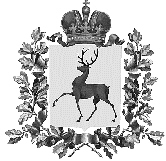 Администрация городского округа Навашинский Нижегородской областиПОСТАНОВЛЕНИЕ05.06.2020                                                                                                       №611Об утверждении Программы комплексного развития социальной инфраструктуры муниципального образования городской округ Навашинский на 2020 – 2030 годыВ соответствии с Градостроительным кодексом Российской Федерации, статьей 17 Федерального закона от 6 октября 2003 года №131-ФЗ «Об общих принципах организации местного самоуправления в Российской Федерации», постановлением Правительства Российской Федерации от 1 октября 2015 г. №1050 «Об утверждении требований к программам комплексного развития социальной инфраструктуры поселений, городских округов», постановлением Правительства Нижегородской области от 06.12.2019 №930 «Об утверждении генерального плана городского округа Навашинский Нижегородской области» Администрация городского округа Навашинский Нижегородской области п о с т а н о в л я е т :1. Утвердить прилагаемую Программу комплексного развития социальной инфраструктуры муниципального образования городской округ Навашинский на 2020 - 2030 годы.2. Организационному отделу Администрации городского округа Навашинский обеспечить опубликование настоящего постановления в официальном вестнике – приложении к газете «Приокская правда» и размещение на официальном сайте органов местного самоуправления городского округа Навашинский Нижегородской области в информационно-телекоммуникационной сети «Интернет».3. Контроль за исполнением настоящего постановления возложить на заместителя главы администрации городского округа Навашинский Нижегородской области  Е.В. Колпакову.Глава администрации                                                                      Т.А. Берсенева    Утвержденапостановлением администрациигородского округа Навашинскийот 05.06.2020 № 611Программа комплексного развития социальной инфраструктуры муниципального образования городской округ Навашинскийна 2020 – 2030 годыПаспорт программыХарактеристика существующего состояния социальной инфраструктурыОписание социально-экономического состояния поселения и сведения о градостроительной деятельности на территории поселенияГородской округ Навашинский расположен в юго-западной части Нижегородской области. Район граничит с городскими округами  г. Выкса, г. Кулебаки, Ардатовским, Сосновским и Вачским районами и Владимирской областью.На территории городского округа Навашинский Нижегородской области расположены 1городской населенный пункт и 50 сельских населенных пунктов.Общая численность постоянного населения в соответствии с Генеральным планом городского округа Навашинский Нижегородской области составляет 23017 человек.Город  Навашино – административный центр, который является для населенных пунктов городского округа местом приложения труда и рынком сбыта товаров.Общая численность постоянного населения в соответствии с Генеральным планом – 15281 человек.Площадь территории городского округа Навашинский составляет 127,7 тыс.га.Состав муниципального образования городской округ Навашинскийсогласно Закону Нижегородской области от 08.05.2015№58-3:1) городской населенный пункт город Навашино;2) сельские населенные пункты:а) деревня Безверниково, деревня Бельтеевка, село Большое Окулово, поселок разъезда Велетьма, деревня Волосово, деревня Горицы, деревня Князево, деревня Малое Окулово, село Новошино, деревня Ольховка, деревня Покров, поселок разъезда Приокский, село Сонино, деревня Угольное, деревня Ярцево, входящие в состав административно-территориального образования Большеокуловский сельсовет;б) деревня Бобровка, деревня Валтово, поселок разъезда Валтово, деревня Кистаново, деревня Левино, сельский поселок Масловское, сельский поселок Мещерское, село Натальино, деревня Пустынь, деревня Рогово, деревня Родяково, деревня Румасово, деревня Салавирь, деревня Степурино, сельский поселок Степурино, входящие в состав административно-территориального образования Натальинский сельсовет;в) деревня Анцифрово, село Дедово, село Ефаново, деревня Ефремово, деревня Кондраково, деревня Корниловка, село Коробково, деревня Красный Октябрь, деревня Кутарино, деревня Малышево, деревня Мартюшиха, село Монаково, деревня Петряево, село Поздняково, деревня Родиониха, село Спас-Седчено, сельский поселок Судострой, деревня Трудовик, село Чудь, входящие в состав административно-территориального образования Поздняковский сельсовет;г) сельский поселок Теша, входящий в состав административно-территориального образования сельсовет Теша.Градостроительная деятельность на территории городского округа Навашинский Нижегородской области осуществляется в соответствии с:- Градостроительным кодексом Российской Федерации;		 - Законом Нижегородской области от 08.04.2008 №37-З «Об основах регулирования градо-строительной деятельности на территории Нижегородской области»;	- Генеральным планом городского округа Навашинский Нижегородской области, утвержденный постановлением Правительства Нижегородской области от 06.12.2019 №930 (с изменениями);- Правилами землепользования и застройки городского округа Навашинский  Нижегородской области, утвержденными решением Совета депутатов городского округа Навашинский Нижегородской области от 20.12.2018  №401 (с изменениями);	- региональными нормативами градостроительного проектирования Нижегородской области, утвержденными постановлением Правительства Нижегородской области от 31.12.2015 № 921;	- местными нормативами градостроительного проектирования городского округа Навашинский  Нижегородской области, утвержденными решением Совета депутатов городского округа Навашинский Нижегородской области от 30.03.2017 № 233.Полномочия в сфере градостроительной деятельности на территории городского округа Навашинский Нижегородской области распределены следующим образом  (см. Таблицу).Одним из критериев оценки качества жизни населения является наличие и уровень обеспеченности объектами социального и культурно-бытового обслуживания, качество предоставляемых объектами услуг.Обеспеченность населения объектами социального и культурно-бытового обслуживания населения осуществляется в следующих областях: образование, культура, физическая культура и массовый спорт.Описание объектов социального и культурно-бытового обслуживания населения с указанием количества объектов и мощностей выполнено на основании исходных данных о действующей сети учреждений и организаций по состоянию на начало 2020 года.В целях обеспечения устойчивого развития территории, развития социальной инфраструктуры, обеспечения учета интересов граждан и их объединений в городском округе определены основные задачи и направления развития градостроительной деятельности. Наиболее приоритетной задачей является разработка градостроительной и землеустроительной документации для эффективного управления и развития территории городского округа.Технико-экономические параметры существующих объектов социальной инфраструктуры городского округа Навашинский, сложившийся уровень обеспеченности населения городского округа услугами в областях образования, физической культуры, массового спорта и культурыОбразованиеСеть образовательных учреждений городского округа Навашинский, по состоянию на 01.01.2020 года представлена 18 учреждениями, среди которых:- 7 образовательных учреждений, реализующих программы дошкольного образования. Структуру учреждений дошкольного образования  дополняют 2 семейных детских сада – структурных подразделений МБДОУ Детский сад №1 «Василек» и МБДОУ детский сад комбинированного вида №8  «Ласточка». МБДОУ Детский сад №1 «Василек» реализует программы дошкольного образования на базе своих филиалов, расположенных в сельской местности (с. Ефаново, с. Поздняково, с. Коробково). МБДОУ детский сад комбинированного вида №8  «Ласточка» реализует программы дошкольного образования помимо собственной базы, на базе своих структурных подразделений и филиала, расположенных в черте г. Навашино (Структурное подразделение Детский сад «Аленка», структурное подразделение «Светлячок» и филиал Детский сад «Звездочка»). - гимназия (реализует программы начального общего, основного общего, среднего общего образования по основным общеобразовательным программам, кроме того, на уровнях основного и среднего образования реализуются общеобразовательные программы с углубленным изучением английского языка и предметов гуманитарного цикла); - 7 общеобразовательных школ, реализующих программы начального общего, основного общего, среднего общего образования по основным общеобразовательным программам, и три филиала, осуществляющих обучение по программам начального общего и основного общего образования. Кроме того, МБОУ "Тёшинская средняя школа" имеет в своей структуре два филиала, реализующие программы дошкольного образования («Тёшинский детский сад» и «Натальинский детский сад»). МБОУ "Тёшинская средняя школа" и МБОУ «Роговская средняя школа» реализуют программы начального общего и основного общего образования на базе своих филиалов в п. Степурино и в д. Салавирь (соответственно). МБОУ «Натальинская средняя школа» перешло на новый тип финансирования и стало МАОУ «Натальинская средняя школа». - 3 учреждения дополнительного образования детей, реализующих  дополнительные общеобразовательные программы, филиал МБОУ ДО «Навашинский Центр дополнительного образования детей» - «Детский оздоровительно-образовательный центр «Озеро Свято». Системой дошкольного образования в городском округе Навашинский по состоянию на 01.01.2020  охвачено 1136 детей. Обеспечена 100% доступность дошкольного образования для детей с 3 до 7 лет, очередность среди детей данной возрастной группы отсутствует.  Доступность услуг дошкольного образования для детей от 2-х месяцев до 3-х лет в городском округе Навашинский составляет 100% от численности желающих определить ребёнка в детский сад.Количество обучающихся в общеобразовательных учреждениях городского округа  составляет 2093 человек, из них  266 - ученики гимназии. 98 обучающихся 10-11 классов школ округа охвачены профильным обучением. Реализуются профили: физико-математический, химико-биологический, социально-экономический.  159 учащихся гимназии (с 5 по 11 класс) углубленно изучают английский язык. В целях реализации права на образование детей с ограниченными возможностями здоровья организуется обучение детей по индивидуальным учебным планам. По состоянию на 01.01.2020 года индивидуально на дому обучалось  по медицинским показаниям 7 учащихся.В городском округе Навашинский нет общеобразовательных организаций, занимающихся во вторую смену.Все школы городского округа оснащены средствами обучения и воспитания, необходимыми для реализации требований федерального государственного образовательного стандарта образовательных программ и соответствуют современным условиям обучения.В городском округе Навашинский функционируют три учреждения дополнительного образования детей: МБОУДО «ДДТ», МБОУ ДОД «НЦДОД» и МАОУ ДО «ДЮСШ». Охват занятости детей в возрасте от 5 до 18 лет дополнительными общеобразовательными программами во всех структурных организациях городского округа Навашинский составляет 89%. На протяжении трёх лет остаётся стабильным показатель сохранности контингента воспитанников детских творческих объединений. С каждым годом обучение в учреждениях дополнительного образования  выходит на более высокий уровень  за счет  предоставления бесплатных услуг, увеличения доли детей в возрасте от 5 до 18 лет; осуществляют образовательную деятельность по 6 направленностям: художественной, технической, туристско-краеведческой, физкультурно-спортивной, социально-педагогической, естественнонаучной.  Характеристика учреждений образованияПоказатели обеспеченности и доступности объектов, относящихся к области образованиеКультура   Формирование социокультурной среды, доступности к культурным ценностям и информации, развитие единого культурного, творческого пространства в городском округе Навашинский обеспечивают 5 учреждений (4 муниципальных бюджетных учреждений и 1 муниципальное автономное учреждение):Фонды библиотек МБУК ЦБС «Навашинская» являются ценнейшим информационным ресурсом. Всего документный фонд общедоступных библиотек городского округа  составляет 148412  единиц хранения.Особое место в общественной жизни округа занимает историко-краеведческий музей имени Г.Д. Корчина.  О востребованности и качестве работы музея свидетельствуют следующие факты:- рост посещаемости музея (в 2015 году посещаемость составила 3643 человека . человек, в 2019 – 3764  человек).- организация экскурсий в 2015 году - 210 экскурсий, 2019 год  - 287 экскурсий.Музейный фонд составляет 1476  единиц, в т.ч. основной фонд – 940  единиц.По состоянию на 01.01.2020 в городском округе Навашинский функционируют два культурно – досуговых  учреждения  МУК «ДК», МУК «Навашинское СКО». В культурно-досуговых учреждениях работает 235 клубных формирований с количеством участников более 2770 человек, 137 коллектива художественной самодеятельности с количеством участников 1252 человек, прикладного самодеятельного творчества 31 с количеством участников 281человек; из них звание «народный» и «образцовый» имеют 18 творческих самодеятельных коллектива с охватом 558 человек.МБУ ДО «Навашинская ДШИ» реализует программы дополнительного образования по специальностям: фортепиано, баян, аккордеон, домбра, балалайка, гитара, изобразительное искусство, раннее эстетическое развитие и др.Воспитанниками детской школы искусств являются дети дошкольного и школьного возрастов, количество учащихся на 1 января 2020 года составило - 474 человек. Таким образом, муниципальные учреждения культуры своей деятельностью позволяют внести позитивные изменения в улучшение качества жизни населения городского округа Навашинский  Нижегородской области, а одной из приоритетных задач остается сохранение и развитие сети муниципальных учреждений культуры. Показатели социальной эффективности мероприятий по развитию сети объектов социальной инфраструктурыХарактеристика учреждений культуры Показатели обеспеченности и доступности объектов культурыФизическая культура и спортОбщая численность систематически занимающихся физической культурой и спортом в городском округе Навашинский на 01.01.2020 составила 8937 человек – это 44,1 % от общей численности населения округа. Количество спортивных сооружений на начало 2020 года составляет 80 единиц. Из них в собственности субъекта РФ - 11, в муниципальной собственности - 69. Единовременная пропускная способность - 1691 человек.На территории городского округа Навашинский функционируют 2 учреждения физкультурно-спортивной направленности: муниципальное автономное учреждение «Физкультурно-оздоровительный центр «Здоровье»» (МАУ ФОЦ «Здоровье») и государственное автономное учреждение Нижегородской области «Ледовый дворец в г. Навашино Нижегородской области» (ГАУ НО «Ледовый дворец в г.Навашино Нижегородской области».МАУ ФОЦ «Здоровье»Муниципальное автономное учреждение «Физкультурно-оздоровительный центр «Здоровье» построен в 1979 году. В 2015 году был проведен капитальный ремонт фасада здания, крыши, бассейна, смена витражей, в 2018 году - капитальный ремонт большого спортивного игрового зала в 2019 - проведеноустройство искусственного покрытия футбольного поля стадиона.В составе МБУ ФОЦ «Здоровье»: 4 спортивных зала (игровой зал 42х18м, зал бокса 18х6м, тренажерный зал 24х6м, зал аэробики 15х6м), бассейн 25м на 6 дорожек, с площадью зеркала 300 кв.м.;восстановительный центр(сауна+малый бассейн) – 4х20м , стадион на 1500 зрительных мест, футбольное поле с естественным газоном с беговыми дорожками (8 дорожек) и секторами для прыжков в длину. На территории стадиона имеются плоскостные сооружения: волейбольная площадка 9х18м, мини-футбольная площадка 20х40м, площадка воркаута 20х15м. Год постройки стадиона – 1958.Общая пропускная способность (Дворца спорта со стадионом) – 310 чел./час.На базе МАУ ФОЦ «Здоровье» функционируют группы оздоровительной направленности, а также секции по видам спорта (футбол, флорбол, пауэрлифтинг, армлифтинг, бокс, плавание, волейбол, баскетбол, рукопашный бой, хоккей с мячом, кудо, детский фитнес), проводятся районные, областные, межрегиональные соревнования и турниры по различным видам спорта.ГАУ НО «Ледовый дворец в г.Навашино Нижегородской области» Государственное автономное учреждение Нижегородской области «Ледовый дворец в г.Навашино Нижегородской области» был создан в 2016 году.ГАУ НО «Ледовый дворец в г.Навашино Нижегородской области» располагает следующей материально-технической базой: ледовая арена – 2468,70 м2, в том числе ледовое поле – 1737,98 м2; бросковая зона с искусственным льдом - 40,25 м2;  тренажёрный зал 1 – 58,7 м2; тренажёрный зал 2 -  64,9 м2; хореографический зал – 314,5 м2. Инфраструктура Учреждения позволяет осуществлять образовательную деятельность в соответствии с государственными нормативными требованиями к учреждениям дополнительного образования физкультурно-спортивной направленности.На базе Ледового дворца функционируют секции: пауэрлифтинг, фигурное катание на коньках, фитнес аэробика, хоккей, бокс, чирлидинг, хоккей,проводятся районные, областные, межрегиональные соревнования и турниры по различным видам спорта.Мероприятия, проводимые на данных сооружениях направлены на пропаганду здорового образа жизни, создание условий для привлечения наибольшего количества разновозрастного населения к занятиям физической культурой и спортом.Показатели обеспеченности и доступности объектов, относящихся к области физическая культура и массовый спортПрогнозируемый спрос на услуги объектов социальной инфраструктурыПоказатели потребности населения городского округа в объектах социальной инфраструктуры в период реализации Программы представлены ниже (таблица №1).Таблица 1. Расчет потребности населения городского округа в объектах социальной инфраструктуры местного значенияОценка социальной сферы проведена в разрезе социально значимых объектов образования, культуры и спорта в соответствии с данными Генерального плана городского округа Навашинский.Потребности в учреждениях образованияСтратегическими задачами развития отрасли образования является:- оптимизация сети образовательных учреждений;- строительство новых объектов инфраструктуры;- реконструкция существующих объектов инфраструктуры;- совершенствование содержания, технологии обучения и воспитания;- развитие системы обеспечение качества образования;- повышение эффективности управления в отрасли.Концентрация финансовых вложений должна способствовать оснащению школ современным оборудованием, в первую очередь – компьютерным оборудованием, наглядными пособиями и пр., а также привлечению квалифицированных кадров.Конечной целью всех этих организационных мероприятий является повышение качества школьной подготовки, общего культурного уровня молодежи и создание условий для нормального развития личности каждого молодого человека.Общий анализ состояния образовательной системы показывает, что образовательная система городского округа обеспечивает реализацию государственной политики в области образования. С учетом существующей возрастной структуры населения наблюдается неполная загрузка школ и детских садов. Данная ситуация связана с особенностями городского округа.Потребности в учреждениях культуры, физкультуры и спортаОсновные задачи в сфере культуры:-	сохранение культурного потенциала и культурного наследия, сети учреждений культуры и искусства;-	развитие и укрепление материально-технической базы учреждений культуры и искусства;-	продолжение работы по совершенствованию системы мониторинга состояния и использования памятников истории и культуры, сохранности предметов библиотечных фондов.Современное развитие сферы культуры должно быть направлено на просвещение населения об истории и культуре своего края, способствующее росту национального самосознания и гордости за свою малую родину.Основные задачи в сфере физической культуры и спорта должны быть направлены на:- 	достижения нормативов обеспеченности объектов физической культуры и спорта;-	оснащение спортивных залов и площадок (в том числе школьных) современным спортивным оборудованием и инвентарем;-	приобретение спортивного инвентаря и оборудования для спортивных школ, центров дополнительного образования (спортивных секций).Генеральным планом городского округа Навашинский строительство новых объектов культуры, физкультуры и спорта не предусмотрено.2.4 Оценка нормативно-правовой базы, необходимой для функционирования и развития социальной инфраструктурыОсновы правового регулирования отношений по обеспечению граждан медицинской помощью, образованием, социальной защитой закреплены в Конституции Российской Федерации. В Основном законе страны содержится комплекс социальных норм и гарантий, определяющих в первую очередь базовые принципы формирования социальной инфраструктуры. Предусмотренные ст. 8 Конституции Российской Федерации поддержка конкуренции, признание и равная защита государственной, муниципальной и частной собственности являются конституционной основой для создания и нормального функционирования государственного, муниципального и частного секторов социальной отрасли, конкуренции и свободы выбора при оказании и при получении различного спектра социальных услуг, что создает реальную основу для повышения качества социальной инфраструктуры. Конституция Российской Федерации содержит иные важнейшие положения, составляющие основу регулирования правоотношений социальной сферы. Так, в статье 41 закреплено право каждого на охрану здоровья и медицинскую помощь, статья 43 закрепляет право каждого на образование – важнейшие права, необходимые для полноценного развития современного общества.Принятые в развитие Конституции Российской Федерации Федеральный закон от 06.10.1999 № 184-ФЗ «Об общих принципах организации законодательных (представительных) и исполнительных органов государственной власти субъектов Российской Федерации» (далее – Закон № 184-ФЗ) и Федеральный закон от 06.10.2003 № 131-ФЗ «Об общих принципах организации местного самоуправления в Российской Федерации» (далее – Закон № 131-ФЗ) разграничивают полномочия в области функционирования и развития социальной инфраструктуры между органами государственной власти и органами местного самоуправления.Так, согласно статье 26.3 Закона № 184-ФЗ к полномочиям органов государственной власти субъекта Российской Федерации относится решение следующих вопросов в социальной сфере:в области образования: организация предоставления общего образования в государственных образовательных организациях субъектов Российской Федерации, создание условий для осуществления присмотра и ухода за детьми, содержания детей в государственных образовательных организациях субъектов Российской Федерации и обеспечение государственных гарантий реализации прав на получение общедоступного и бесплатного дошкольного образования в муниципальных дошкольных образовательных организациях, общедоступного и бесплатного дошкольного, начального общего, основного общего, среднего общего образования в муниципальных общеобразовательных организациях, обеспечение дополнительного образования детей в муниципальных общеобразовательных организациях посредством предоставления субвенций местным бюджетам; организация предоставления среднего профессионального образования, включая обеспечение государственных гарантий реализации права на получение общедоступного и бесплатного среднего профессионального образования; организация предоставления дополнительного образования детей в государственных образовательных организациях субъектов Российской Федерации; организация предоставления дополнительного профессионального образования в государственных образовательных организациях субъектов Российской Федерации;в области культуры: организация библиотечного обслуживания населения библиотеками субъекта Российской Федерации, комплектования и обеспечения сохранности их библиотечных фондов, создание и поддержка государственных музеев, организация и поддержка учреждений культуры и искусства;в области физической культуры и спорта: осуществление региональных и межмуниципальных программ и проектов в области физической культуры и спорта, организация и проведение официальных региональных и межмуниципальных физкультурных, физкультурно-оздоровительных и спортивных мероприятий, в том числе физкультурных мероприятий и спортивных мероприятий по реализации Всероссийского физкультурно-спортивного комплекса «Готов к труду и обороне» (ГТО), обеспечение подготовки спортивных сборных команд субъекта Российской Федерации.Значительное число вопросов по обеспечению населения объектами социальной инфраструктуры в соответствии с нормами Закона № 131-ФЗ отнесено к вопросам местного значения поселений, городских округов. В настоящее время в области социальной инфраструктуры действует ряд профильных федеральных законов, устанавливающих правовое регулирование общественных отношений в определенной сфере. К таким законам относятся:Федеральный закон от 04.12.2007 № 329-ФЗ «О физической культуре и спорте в Российской Федерации»;Федеральный закон от 21.11.2011 № 323-ФЗ «Об основах охраны здоровья граждан в Российской Федерации»;Федеральный закон от 29.12.2012 № 273-ФЗ «Об образовании в Российской Федерации»;Закон Российской Федерации от 09.10.1992 № 3612-1 «Основы законодательства Российской Федерации о культуре».Указанные нормативные правовые акты регулируют общественные отношения, возникающие в связи с реализацией гражданами их прав на образование, на медицинскую помощь, культурную деятельность, а также устанавливают правовые, организационные, экономические и социальные основы оказания государственной социальной помощи нуждающимся гражданам и основы деятельности в области физической культуры и спорта.Развитие социальной сферы невозможно без осуществления в нее инвестиций. Правовые акты российского законодательства, регулирующие инвестиции и инвестиционный процесс, направлены на создание благоприятного режима инвестиционной деятельности, в том числе в социальной сфере. Гражданский кодекс Российской Федерации предусматривает, что при участии Российской Федерации, субъектов Российской Федерации, муниципальных образований в отношениях, регулируемых гражданским законодательством, они участвуют в таких отношениях на равных началах с иными участниками этих отношений — гражданами и юридическими лицами. Федеральный закон от 25.02.1999 № 39-ФЗ «Об инвестиционной деятельности в Российской Федерации, осуществляемой в форме капитальных вложений» является основополагающим законодательным актом в инвестиционной сфере, который определяет правовые и экономические основы инвестиционной деятельности, осуществляемой в форме капитальных вложений, на территории Российской Федерации, а также устанавливает гарантии равной защиты прав, интересов и имущества субъектов инвестиционной деятельности, осуществляемой в форме капитальных вложений, независимо от форм собственности.Анализ нормативно-правовой базы, регламентирующей инвестиционную деятельность в социальной сфере Российской Федерации, показывает, что к настоящему времени сложилась определенная система правовых актов, регулирующих общие проблемы (гражданские, бюджетные, таможенные и др. отношения), которые в той или иной мере относятся и к социальной сфере. На региональном и местном уровне в целях создания благоприятных условий для функционирования и развития социальной инфраструктуры особую роль играют документы территориального планирования и нормативы градостроительного проектирования. Региональные нормативы градостроительного проектирования Нижегородской области утверждены постановлением ПравительстваНижегородской области от 31.12.2015 № 921 и содержат совокупность расчетных показателей минимально допустимого уровня обеспеченности объектами регионального значения, в том числе в области образования, здравоохранения, физической культуры и спорта и в иных областях, указанным в части 3 статьи 14 Градостроительного кодекса Российской Федерации и расчетных показателей максимально допустимого уровня территориальной доступности таких объектов для населения Нижегородской области, а также содержат предельные значения расчетных показателей минимально допустимого уровня обеспеченности объектами местного значения, предусмотренными частями 3 и 4 статьи 29.2 Градостроительного кодекса Российской Федерации, населения муниципальных образований и предельные значения расчетных показателей максимально допустимого уровня территориальной доступности таких объектов для населения муниципальных образований.Постановлением Правительства Нижегородской области от 29.04.2010 № 254 утверждена Схема территориального планирования Нижегородской области, в которой определены виды, назначение и наименование объектов регионального значения в области образования, здравоохранения, физической культуры и спорта, в области культуры и социального обслуживания, планируемые для размещения на территории Нижегородской области.Таким образом, регулирование вопросов развития и функционирования социальной инфраструктуры осуществляется системой нормативных правовых актов, принятых на федеральном, региональном и местном уровнях в различных областях общественных отношений. В связи с этим Программа обеспечивает сбалансированное, перспективное развитие социальной инфраструктуры городского округа в соответствии с потребностями в строительстве объектов социальной инфраструктуры местного значения и разработана в пределах утвержденного расчетного срока действия Генерального плана города городского округаНавашинский Нижегородской области, утвержденного Постановлением Правительства Нижегородской области от 06.12.2019 №930.Мероприятия по проектированию, строительству и реконструкции объектов социальной инфраструктуры городского округаПрограммные мероприятия разработаны с учетом участия городского округа Навашинскийв федеральных и региональных программах:Адресная инвестиционная программа Нижегородской области на 2020-2022 годы, утвержденная постановлением Правительства Нижегородской области от 17.12.2019 №960,государственная программа РФ «Развитие образования», утвержденная постановлением Правительства Российской Федерации от 26.12.2017 №1642, государственная программа РФ «Доступная среда», утвержденная постановлением Правительства Российской Федерации от 29.03.2019 №363, государственная программа «Создание новых мест в общеобразовательных организациях Нижегородской области», утвержденная постановлением Правительства Нижегородской области от 29.12.2015 №893,государственная программа «Развитие образования Нижегородской области», утвержденная постановлением Правительства Нижегородской области от 30.04.2014 №301, государственная программа «Капитальный ремонт образовательных организаций Нижегородской области», утвержденная постановлением Правительства Нижегородской области от 29.03.2019 №180;муниципальных программах городского округа Навашинский: «Развитие образования городского округа Навашинский на 2019-2023 годы», утвержденной постановлением Администрации городского округа Навашинский  от 16.10.2018 №769; «Развитие культуры и туризма на территории городского округа Навашинский на 2019-2023 годы», утвержденной постановлением Администрации городского округа Навашинский  от 16.10.2018 №775;«Развитиефизическойкультуры,спорта и молодежнойполитики натерриториигородскогоокруга Навашинский на2019-2023 годы», утвержденной постановлением Администрации городского округа Навашинский  от 16.10.2018 №776.Для достижения цели Программы и выполнения поставленных задач запланированы мероприятия по проектированию, строительству и реконструкции объектов социальной инфраструктуры городского округа, которые приведены в приложении 1к Программе.Таблица 2. Перечень мероприятий по строительству объектов местного значения городского округа*Оценка объемов и источников финансирования мероприятий по проектированию, строительству, реконструкции объектовсоциальной инфраструктуры городского округаИнформация по оценке объемов и источников финансирования мероприятий по проектированию, строительству и реконструкции объектов социальной инфраструктуры городского округа представлена в приложении № 2 к Программе.Стоимость строительства в соответствии с методикой реализации мероприятий по проектированию, строительству и реконструкции объектов социальной инфраструктуры предполагает расчет по сборникам:"НЦС 81-02-02-2020. Укрупненные нормативы цены строительства. Сборник N 02. Административные здания", утвержден Приказом Минстроя России от 30.12.2019 N 910/пр;"НЦС 81-02-05-2020. Укрупненные нормативы цены строительства. Сборник N 05. Спортивные здания и сооружения", утвержден Приказом Минстроя России от 30.12.2019 N 913/пр;"Об утверждении укрупненных нормативов цены строительства", утвержден Приказом Минстроя России от 25.12.2019 N 868/пр;"Об утверждении укрупненных нормативов цены строительства", утвержден Приказом Минстроя России от 30.12.2019 N 915/пр;Коэффициенты перехода от цен базового района к уровню цен субъектов Российской Федерации, утверждены приказом Министерства строительства и жилищно-коммунального хозяйства Российской Федерации от 28.08.2014 N 506/пр;Методические рекомендации по применению государственных сметных нормативов - укрупненных нормативов цены строительства различных видов объектов капитального строительства непроизводственного назначения и инженерной инфраструктуры, утвержденные Приказом Министерства строительства и жилищно-коммунального хозяйства Российской Федерации от 28.08.2014 N 506/пр.Стоимость оборудования общеобразовательных организаций определена в соответствии с приказом Министерства просвещения Российской Федерации от 03.09.2019 N 465 "Об утверждении перечня средств обучения и воспитания, необходимых для реализации образовательных программ начального общего, основного общего и среднего общего образования, соответствующих современным условиям обучения, необходимого при оснащении общеобразовательных организаций в целях реализации мероприятий по содействию созданию в субъектах Российской Федерации (исходя из прогнозируемой потребности) новых мест в общеобразовательных организациях, критериев его формирования и требований к функциональному оснащению, а также норматива стоимости оснащения одного места обучающегося указанными средствами обучения и воспитания".Уровень софинансирования мероприятий программы по строительству общеобразовательных организаций из средств местного бюджета утвержден постановлением Правительства Нижегородской области от 29.12.2015 N 893 "Об утверждении государственной программы "Создание новых мест в общеобразовательных организациях Нижегородской области в соответствии с прогнозируемой потребностью и современными условиями обучения".Уровень софинансирования мероприятий программы по строительству дошкольных образовательных организаций из средств местного бюджета утвержден постановлением Правительства Нижегородской области от 30.04.2014 N 301 "Развитие образования Нижегородской области".Оценка эффективности мероприятийпо развитию сетиобъектов социальной инфраструктурыРеализация мероприятий по проектированию, строительству и реконструкции объектов социальной инфраструктуры городского округа позволит достичь следующих социальных эффектов:повышение качества оказываемых услуг организациями городского округа в сфере образования, культуры, физической культуры и массового спорта;обеспечение эффективности функционирования действующей социальной инфраструктуры городского округа;обеспечение доступности объектов социальной инфраструктуры городского округа для населения в соответствии с нормативами градостроительного проектирования.Показатели социальной эффективности мероприятий по развитию сети объектов социальной инфраструктуры в городском округеСоздание новых рабочих мест, которые предусматриваются мероприятиями программы комплексного развития социальной инфраструктуры, приведет к увеличению налоговых доходов за счет увеличения поступлений налога на доходы физических лиц в бюджет городского округа Навашинский. Предложения по совершенствованию нормативно-правового обеспечения развития социальной инфраструктурыВ ходе совершенствования нормативно-правового и информационного обеспечения развития социальной инфраструктуры на территории городского округа, направленного на достижение целевых показателей программы, необходимо обеспечить своевременное внесение изменений в нормативы градостроительного проектирования на основе постоянного мониторинга изменений законодательства Нижегородской области и федерального законодательства Российской Федерации.Настоящая Программа подлежит корректировке или пересмотру при вступлении в силу законов, постановлений, распоряжений, методических рекомендаций и других нормативно-правовых актов, регламентирующих требования и рекомендации к программам комплексного развития социальной инфраструктуры. Предусматривается возможность корректировки целевых индикаторов и показателей в зависимости от динамики и темпов достижения поставленных целей, изменений во внешней среде, социально-экономических условий и других оказывающих влияние факторов.Информационное обеспечение Программы реализуется с соблюдением принципа транспарентности информации о ходе реализации программы и ее отдельных мероприятий как для средств массовой информации, общественных объединений и организаций, так и для отдельных граждан.ПРИЛОЖЕНИЕ 1Объемы и источники финансирования мероприятий по строительству объектов социальной инфраструктуры городского округаНаименование программыПрограмма комплексного развития социальной инфраструктуры муниципального образования городской округ Навашинский на 2020 – 2030 годы  (далее – Программа)Основание для разработки Программы«Градостроительный кодекс Российской Федерации» от 29.12.2004 №190-ФЗ;Федеральный закон от 06.10.2003 № 131-ФЗ «Об общих принципах организации местного самоуправления в Российской Федерации»;Постановление Правительства Российской Федерации от 01.10.2015 № 1050 «Об утверждении требований к программам комплексного развития социальной инфраструктуры поселений, городских округов»;Генеральный план городского округа Навашинский Нижегородской области, утвержденный Постановлением Правительства Нижегородской области от 06.12.2019 №930 (в редакции Постановления от 20.02.2020 №148);Распоряжение Администрации городского округа Навашинский от 20.01.2020 №23-р «О разработке программы комплексного развития социальной инфраструктуры городского округа Навашинский»Заказчик ПрограммыАдминистрация городского округа Навашинский Нижегородской области, 607102 Нижегородская область г.Навашино пл. Ленина д.7Разработчики ПрограммыУправление образования администрации городского округа Навашинский, 607100 Нижегородская область г. Навашино ул. 1 Мая д.6,Управление культуры, спорта и молодежной политики администрации городского округа Навашинский,  607100 Нижегородская область г. Навашино ул. 1 Мая д.6,Департамент строительства и жилищно-коммунального хозяйства администрации городского округа Навашинский, 607102 Нижегородская область г. Навашино пл. Ленина д.7Исполнители ПрограммыУправление образования администрации городского округа Навашинский, 607100 Нижегородская область г. Навашино ул. 1 Мая д.6,Управление культуры, спорта и молодежной политики администрации городского округа Навашинский,  607100 Нижегородская область г. Навашино ул. 1 Мая д.6,Департамент строительства и жилищно-коммунального хозяйства администрации городского округа Навашинский, 607102 Нижегородская область г. Навашино пл. Ленина д.7Цели ПрограммыСбалансированное, перспективное развитие системы социальной инфраструктуры муниципального образования городской округ Навашинский Нижегородской области (далее - городской округ, городской округ Навашинский) в соответствии с потребностями в строительстве, реконструкции объектов социальной инфраструктуры местного значенияЗадачи Программы– обеспечение безопасности, качества и эффективности использования населением объектов социальной инфраструктуры городского округа;– обеспечение доступности объектов социальной инфраструктуры городского округа в соответствии с нормативами градостроительного проектирования;– создание благоприятных условий для привлечения населения городского округа к организованным занятиям физической культурой и спортом;– создание новых мест в общеобразовательных учреждениях городского округа в соответствии с прогнозируемой потребностью и действующими требованиями к условиям обучения и воспитания;– обеспечение эффективности функционирования действующей социальной инфраструктуры городского округа.Целевые показатели (индикаторы) ПрограммыЦелевые показатели к окончанию срока реализации Программы:в области образования:- строительство нового здания МБОУ «Гимназия г. Навашино» на 650 мест;- капитальный ремонт 7 дошкольных и 8  общеобразовательных учреждений системы образования городского округа Навашинский;- капитальный ремонт спортивных залов в 2 сельских школах (филиал МБОУ «Большеокуловская средняя школа» - «Поздняковская основная школа», филиал МБОУ «Тёшинская средняя школа» - «Степуринская основная школа»).в области физической культуры и массового спорта:- строительство модульной котельной для МАУ ФОЦ «Здоровье»;-увеличение количества плоскостных сооружений до 2 объектов (факт – 38, план – 40)-реконструкция стадиона (устройство искусственного покрытия футбольного поля площадью 7038 м2; капитальный ремонт беговых дорожек площадью 4458 м2, секторов, трибун – 2000 мест)в области культуры:- строительство культурно-спортивного комплекса в с.Коробково мощностью 200 посадочных мест ,- реконструкция Поздняковского СДК, - реконструкция Натальинского СДК, - реконструкция зала Дворца культуры под мультимедийный музей, - реконструкция библиотеки «Дом Кирсановой», Новошинской библиотеки,-капитальный ремонт МУ ДОД «Детская школа искусств»Программой предусмотрены следующие целевые индикаторы развития социальной инфраструктуры городского округа:доля капитально отремонтированных зданий общеобразовательных организаций от общего количества общеобразовательных организаций;удельный вес численности обучающихся, занимающихся в первую смену, в общей численности обучающихся образовательных организаций;охват детей в возрасте от 1 года до 7 лет дошкольным образованием;охват от общего числа детей в возрасте от 5 до 18 лет программами дополнительного образования;уровень фактической обеспеченности учреждениями культуры городского округа Навашинский от нормативной потребности;увеличение количества пользователей библиотек;увеличение количества посетителей музея;уровень удовлетворенности населения качеством предоставляемых услуг в сфере культуры (качеством культурного обслуживания);увеличение количества плоскостных спортивных сооружений;доля населения, систематически занимающегося физической культурой и спортом.Укрупненное описание запланированных мероприятийПрограмма включает комплекс мероприятий по проектированию, строительству, реконструкции объектов социальной инфраструктуры, обеспечивающих безопасность, качество и эффективность использования населением объектов социальной инфраструктуры; развитие социальной инфраструктуры в соответствии с потребностями населения в передвиженииСроки и этапы реализации ПрограммыСрок реализации: 2020-2030 годыЭтапы реализации: I этап - 2020 г.II этап - 2021 г.III этап - 2022 г.IV этап - 2023 г.V этап - 2024 г.VI этап - 2025 - 2030 годыОбъемы и источники финансирования ПрограммыОбщий объем финансирования Программы на срок ее реализации составляет 697,5992млн. руб., из них федеральный бюджет – 6,0345 млн. руб., областной бюджет – 612,1963млн.руб., бюджет городского округа – 79,3684млн. руб.В том числе:Область культуры, физической культуры и массового спорта- 134,4 млн. руб., в том числе областной бюджет – 89.9 млн.руб., бюджет городского округа – 44,5 млн. руб. , из них:2020 г. – 33,1 млн. руб.2021 г. – 42 млн. руб.2022 г. – 23,3 млн. руб.2023 г. – 16 млн. руб.2024 г. – 20 млн.руб.Область образования –563,1992 млн. руб., в том числе федеральный бюджет – 6,0345 млн. руб., областной бюджет – 522,2963 млн.руб., бюджет городского округа – 34,8684 млн. руб. , из них:2020 г. – 50,64060 млн. руб.2021 г. – 29,81330 млн. руб.2022 г. – 41,64810 млн. руб.2023 г. – 54,77560 млн. руб.2024 г. – 386,32160 млн.руб.Ожидаемые результаты реализации ПрограммыК 2030 году предполагается достигнуть следующих результатов:в области образования:доля капитально отремонтированных зданий общеобразовательных организаций от общего количества общеобразовательных организаций – не менее 50%;удельный вес численности обучающихся, занимающихся в первую смену, в общей численности обучающихся образовательных организаций – 100%;охват детей дошкольным образованием – 89%;охват от общего числа детей в возрасте от 5 до 18 лет программами дополнительного образования –90%;в области культуры:уровень фактической обеспеченности учреждениями культуры городского округа Навашинский от нормативной потребности  – 100%;увеличение количества пользователей библиотек на 5%;увеличение количества посетителей музея на 5%;уровень удовлетворенности населения качеством предоставляемых услуг в сфере культуры (качеством культурного обслуживания) – 100 %.в области физической культуры и массового спорта:увеличение количества плоскостных спортивных сооружений на 10%;доля населения, систематически занимающегося физической культурой и спортом, – 50%.Вид градостроительной документацииОсуществление полномочий по:Осуществление полномочий по:Осуществление полномочий по:Осуществление полномочий по:Вид градостроительной документациипринятию решения по разработке документациисогласованиюдокументациипроведению публичных слушанийутверждениюДокументы территориального планирования- Генеральный план городского округа Навашинский Нижегородской областиПравительство Нижегородской областиПравительство Нижегородской областиОМСУ городского округа Навашинский  Нижегородской областиПравительство Нижегородской областиДокументы градостроительного зонирования - Правилаземлепользования и застройки городского округа Навашинский  Нижегородской областиОМСУ (администрация)городского округа Навашинский  Нижегородской областиОМСУ (администрация)городского округа Навашинский  Нижегородской областиОМСУ городского округа Навашинский  Нижегородской областиОМСУ (Совет депутатов)городского округа Навашинский  Нижегородской области Документация по планировке  территории – проекты планировки и проекты межевания территорииОМСУ (администрация)городского округа Навашинский  Нижегородской областиОМСУ (администрация)городского округа Навашинский  Нижегородской областиОМСУ городского округа Навашинский  Нижегородской областиОМСУ (администрация)городского округа Навашинский  Нижегородской области№п/пНаименование населенного пункта (адрес)Наименование объекта Мощность объекта по проекту, местФакт.посещаем.Дефицит (-), излишек (+)Степень загрузки %Характер.здания123456781г. Навашино, ул. 1 мая, д. 6МБОУДО «Дворец детского творчества»700700-100Здание каменное типовое, отдельно стоящее,3-этажное, общая площадь -  4900,9 кв.м., введено в эксплуатацию 25.10.2004г., оснащенное всеми необходимыми коммуникациями, капитальный ремонт не проводился2г. Навашино, ул. Ленина, д. 20МБОУ ДО «НавашинскийЦентр дополнительного образования детей» (МБОУ ДО «НЦДОД») 3530+585Здание деревянное типовое, приспособленное, 1-этажное, с железной крышей, общ.площ. 212.00м2, введено в эксплуатацию в 1957 году, перекрытия деревянные, канализация централизованная, имеется водопровод, капитальный ремонт не проводился3с. ДедовоФилиал МБОУ ДО «НЦДОД» - «ДООЦ «Озеро Свято»» 192---Шесть деревянных  типовых корпусов, отдельно стоящих, одноэтажных,  площадь каждого корпуса 192 кв.м., введены в эксплуатацию в 1957 году,  необходимыми коммуникациями не оснащены, капитальный ремонт не производился;Клуб здание каменное типовое, отдельно стоящее, двухэтажное,  общ.пл. 620 кв.м., введено в эксплуатацию в 1980 году,  необходимыми коммуникациями не оснащены, капитальный ремонт не производился;Столовая здание каменное типовое, отдельно стоящее, одноэтажное,  общ.пл. 1400 кв.м., введено в эксплуатацию в 1990 году,  необходимыми коммуникациям оснащены, капитальный ремонт не производился4г. Навашино, ул. Лепсе, д. 4МБДОУ Детский сад № 1 «Василек» 95107+12112,6Здание каменное типовое, отдельно стоящее, 2-этажное,  общ.пл. 747,77 кв.м., введено в эксплуатацию в 1940 году,  оснащенное всеми необходимыми коммуникациями, капитальный ремонт не проводился.5г. Навашино, ул. Власть Советов, д. 10Семейный детский сад г.Навашино1010--Здание каменное, часть жилого дома 1-этажное,  общ.пл. 64,47 кв.м., введено в эксплуатацию в 2012 году,  оснащенное всеми необходимыми коммуникациями, капитальный ремонт не проводился.6с. Поздняково, ул. Губнина, д. 29Филиал №1 МБДОУ Детского сада № 1 «Василек»-     «Поздняковский детский сад»2519-676Здание каменное типовое, отдельно стоящее, 1-этажное,  общ.пл. 502,2 кв.м., введено в эксплуатацию в 1975 году,  оснащенное всеми необходимыми коммуникациями, капитальный ремонт крыши проводился в 2019 году.7с. Ефаново, ул. Молодежная, д. 19Филиал №2 МБДОУ Детского сада № 1 «Василек»-     «Ефановский детский сад»2410-1441,7Здание каменное типовое, отдельно стоящее, 1-этажное,  общ.пл. 475,2 кв.м., введено в эксплуатацию в 1984 году,  оснащенное всеми необходимыми коммуникациями, капитальный ремонт  части крыши  проводился в 2018 году.8с. Коробково, ул. Школьная, д. 38Филиал №3 МБДОУ Детского сада № 1 «Василек»-     «Коробковский детский сад»2711-1640,7Здание каменное типовое, отдельно стоящее, 1-этажное,  общ.пл. 329,1 кв.м., введено в эксплуатацию в 1979 году,  оснащенное всеми необходимыми коммуникациями, капитальный ремонт не проводился.9г. Навашино, ул. Чапаева, д. 14МБДОУ Детский сад №3 «Берёзка»7584+9112,0Здание каменное типовое, отдельно стоящее, 2-этажное,  общ.пл. 901,5 кв.м., введено в эксплуатацию в 1961 году,  оснащенное всеми необходимыми коммуникациями, с железной крышей, перекрытия деревянные, имеется водопровод, капитальный ремонт непроводился10с. Б. Окулово, ул. Комсомольская, д.1аМБДОУ Детский сад  № 4 «Ромашка»3051+21170Здание каменное нетиповое, отдельно стоящее, приспособленное, двухэтажное, с железной четырех скатной крышей, общ.площ. 469,5 кв. м., введено в эксплуатацию в 1958 году, построено методом народной стройки, перекрытия деревянные, канализация принудительная, имеется водопровод, капитальный ремонт не проводился11г. Навашино, ул. Приозёрная, д. 4МБДОУ Детский сад №5 «Солнышко»140159+19113,6Здание каменное типовое, отдельно стоящее, 2-этажное,  общ.пл. 1636,4 кв.м., введено в эксплуатацию в 1968 году,  оснащенное всеми необходимыми коммуникациями. Капитальный ремонт кровли  - 2018 год.12г. Навашино, п. Силикатный, д. 30МБДОУ Детский сад №7 «Ёлочка» 140139-199Здание каменное типовое, отдельно стоящее, 2-х этажное,  общ.пл. здания 1053 кв.м., площадь земельного участка 4600,59 кв.м, введено в эксплуатацию в 1964 году,  оснащенное всеми необходимыми коммуникациями, перекрытия каменные, внутренняя отделка простая, капитальный ремонт не проводился13г. Навашино, ул. 1 мая, д.3МБДОУ детский сад комбинированного вида №8 «Ласточка» 140103-3773,6Здание каменное типовое, перекрытия железобетонные,  отдельно стоящее, 2 - этажное,  общая площадь детского сада 877,2 кв.м., введено в эксплуатацию в 1965 году,  оснащенное всеми необходимыми коммуникациями14г. Навашино, ул. Власть Советов, д. 4Семейный детский сад г. Навашино10100100Одноквартирный жилой дом с помещениями, из газосиликатных блоков, отдельно стоящее, 1-этажное, общая площадь детского сада 100,1 кв.м., введено в эксплуатацию в 2011 году, оснащенное всеми необходимыми коммуникациями15г. Навашино, ул. 1 мая, д. 1Структурное подразделение МБДОУ детского сада комбинированного вида №8 «Ласточка» - Детский сад «Алёнка» 142150+8105,6Здание каменное типовое, отдельно стоящее, 2 - этажное,  общая площадь детского сада 842,4 кв.м., введено в эксплуатацию в 1962 году,  оснащенное всеми необходимыми коммуникациями16г. Навашино, ул. Ленина, д. 8Структурное подразделение МБДОУ детского сада комбинированного вида №8 «Ласточка» - Детский сад«Светлячок»14073-6752,1Здание каменное типовое, перекрытия железобетонные, отдельно стоящее, 2 - этажное,  общая площадь детского сада 686,6 кв.м., введено в эксплуатацию в 1972 году,  оснащенное всеми необходимыми коммуникациями17г. Навашино, ул. Трудовая, д. 10МБДОУ Детский сад №10 «Сказка» 210152-5872,4Здание кирпичное типовое, состоит из семи 2-этажных корпусов,  общ.пл. 2666 кв.м,перекрытия железобетонные, кровля плоская, мягкая. Введено в эксплуатацию в 1983 году,  оснащенное всеми необходимыми коммуникациями18г. Навашино, ул. Ленина, д. 30МБОУ «Гимназия г. Навашино»320269-5184,0Здание каменное типовое, отдельно стоящее, 3-этажное, с шиферной крышей общ.пл. 2167,5 кв.м., введено в эксплуатацию в 1934 году,  оснащенное всеми необходимыми коммуникациями19г. Навашино, п. Силикатный, д. 31МБОУ «Средняя школа №2 г. Навашино»520325-19562,5Здание каменное типовое, отдельно стоящее, 3-этажное,  общ.пл. 4262,5 кв.м., введено в эксплуатацию в 1961 году,  оснащенное всеми необходимыми коммуникациями, проведена реконструкция здания в 1992г., капитальный ремонт не проводился20г. Навашино, ул. Лепсе, д. 6МБОУ «Средняя школа №3 г. Навашино»300291-9971.Основное  здание: каменное (засыпные стены) , отдельно стоящее, 3-этажное,  общ.пл. 1511,4 кв.м., введено в эксплуатацию в 1959 году,  оснащенное всеми необходимыми коммуникациями, капитальный ремонт не проводился 2.Блок мастерских:каменное, отдельно стоящее, 1-этажное,  общ.пл. 405,18 кв.м., введено в эксплуатацию в 1985 году,  оснащенное всеми необходимыми коммуникациями, капитальный ремонт не проводился21г. Навашино, ул. 50 лет Октября, д. 20МБОУ «Средняя школа №4 г. Навашино»550469-8185,3Здание каменное типовое, отдельно стоящее, 3-этажное,  общ.пл. 4347,3 кв.м., введено в эксплуатацию в 1965г.,  оснащенное всеми необходимыми коммуникациями, прошедшее капитальный ремонт кровли в 2019 г. -2111кв.м.22с. Б. Окулово, ул. Заречная,д.2МБОУ «Большеокуловская средняя школа»320370+50115,61 - Здание шлакоблочное, нетиповое, одноэтажное, перекрытия и полы – деревянные;  с железной крышей, общ.площ. 1800 кв. м., введено в эксплуатацию в 1964 г., построено методом народной стройки, перекрытия деревянные, канализация принудительная, имеется водопровод, капитальный ремонт не проводился2 - Здание каменное нетиповое, приспособленное, двухэтажное, перекрытия - железобетонные плиты; полы деревянные; общ.площ. 649 кв. м., введено в эксплуатацию в 1974 году, принудительная, имеется водопровод, капитальный ремонт не проводился23с. Поздняково, пер. Школьный, д.3Филиал МБОУ «Большеокуловская средняя школа» - «Поздняковская основная школа»19289+10346,4Здание филиала МБОУ «Большеокуловская СШ» - «Поздняковская ОШ» двухэтажное, кирпичное, перекрытия деревянные. Кровля – металлическая. Въезд на территорию школы осуществляется через центральные железные ворота, закрывающиеся на замок. Введено в эксплуатацию в 1979 году,  оснащено всеми необходимыми коммуникациями, капитальный ремонт не проводился.24с.п. Теша, ул. Кооперативная, д. 28МБОУ «Тёшинская средняя школа»64076-56411,9Здание кирпичное, типовое, отдельно стоящее, 3-х этажное, общая площадь 2 940,5 м2, введено в эксплуатацию в 1975 году, оснащенное всеми необходимыми коммуникациями, прошедшее капитальный ремонт спортивного зала в 2019 году25с.п. Теша, ул. Кооперативная, д. 29Филиал МБОУ «Тёшинская СШ» - «Тёшинский детский сад»7026-4437,1Здание каменное типовое, отдельно стоящее, 2-этажное,  общ.пл. 697,90 кв.м., введено в эксплуатацию в 1985 году,  оснащенное всеми необходимыми коммуникациями, капитальный ремонт не проводился26с. Натальино, ул. Молодежная, д.45Филиал МБОУ «Тёшинская СШ» - «Натальинский детский сад»4012-2830,0Здание каменное типовое, отдельно стоящее, 2-этажное,  общ.пл. 792 кв.м.. Введено в эксплуатацию в 1990 году.   Оснащено необходимыми коммуникациями: канализация, отопление.  Капитальный ремонт кровли был проведен  в 2015 г.27с.п. Степурино, ул. Жукова, д. 1Филиал МБОУ «Тёшинская средняя школа» - «Степуринскаяосновная школа»19216-1768,3Здание каменное, отдельно стоящее, 2- х этажное, с рубероидной крышей, общая площадь 1 211,2, введено в эксплуатацию в 1980 г. Перекрытия кирпичные. Оснащено канализационной системой, но она не работает, капитальный  ремонт не проводился28с. Натальино, ул. Школьная, д. 52МАОУ «Натальинская средняя школа»150112-3874,7Здание каменное типовое, с железной крышей, отдельно стоящее, 2-этажное,  общ.пл. 3197,0кв.м., введено в эксплуатацию в 2017 году,  оснащенное всеми необходимыми коммуникациями29д. Рогово, ул. Школьная, д. 2МБОУ «Роговская средняя школа»32011-3093,4Здание каменное типовое, отдельно стоящее, одноэтажное, общ.пл. 1327,7 кв.м., введено в эксплуатацию в  1963 году, оснащено всеми необходимыми коммуникациями, капитальный ремонт не проводился.30д. Салавирь, ул. ШкольнаяФилиал МБОУ «Роговская средняя школа» - «Салавирская основная школа»15015-13510,0Здание деревянное, нетиповое,  одноэтажное, перекрытие и перегородки деревянные, общ.пл. 634,5 кв.м., введено в эксплуатацию в 1937 году, капитальный ремонт по оборудованию отопления, водопровода и канализации в 2020 году(заключен контракт).31г. Навашино, ул. 1 мая, д. 6МАОУ ДО «ДЮЦ г.Навашино»4264260100Общая площадь предоставляемых в безвозмездное пользование помещений 52,7 м2Объект нормированияОбъект нормированияУсловия применения показателяЗначениеПоказатель, ед. измерения: Охват населения услугами образования – доля численности населения, получающего образовательную услугу в общей численности населения соответствующего возраста, не менее %Показатель, ед. измерения: Охват населения услугами образования – доля численности населения, получающего образовательную услугу в общей численности населения соответствующего возраста, не менее %Показатель, ед. измерения: Охват населения услугами образования – доля численности населения, получающего образовательную услугу в общей численности населения соответствующего возраста, не менее %Показатель, ед. измерения: Охват населения услугами образования – доля численности населения, получающего образовательную услугу в общей численности населения соответствующего возраста, не менее %Дошкольное образованиеДошкольное образованиеНаселение в возрасте от 2 месяцев до 6 лет включительно100,0Начальное общее образование (1 – 4 классы)Начальное общее образование (1 – 4 классы)Население в возрасте от 7 до 10 лет включительно100,0Основное общее образование (5 – 9 классы)Основное общее образование (5 – 9 классы)Население в возрасте от 11 до 15 лет включительно100,0Cреднее (полное) общее образование (10 – 11 классы)Cреднее (полное) общее образование (10 – 11 классы)Городское население в возрасте от 16 до 17 лет включительно90Cреднее (полное) общее образование (10 – 11 классы)Cреднее (полное) общее образование (10 – 11 классы)Сельское население в возрасте от 16 до 17 лет включительно80Дополнительное образованиеДополнительное образованиеНаселение в возрасте от 7 до 17 лет включительно85Показатель, ед. измерения: Охват учащихся разными видами отдыха и оздоровления – доля численности учащихся в общеобразовательных учреждениях, охваченных разными видами отдыха и оздоровления в общей численности таких учащихся, не менее %Показатель, ед. измерения: Охват учащихся разными видами отдыха и оздоровления – доля численности учащихся в общеобразовательных учреждениях, охваченных разными видами отдыха и оздоровления в общей численности таких учащихся, не менее %Показатель, ед. измерения: Охват учащихся разными видами отдыха и оздоровления – доля численности учащихся в общеобразовательных учреждениях, охваченных разными видами отдыха и оздоровления в общей численности таких учащихся, не менее %Показатель, ед. измерения: Охват учащихся разными видами отдыха и оздоровления – доля численности учащихся в общеобразовательных учреждениях, охваченных разными видами отдыха и оздоровления в общей численности таких учащихся, не менее %Охват учащихся разными видами отдыха и оздоровления(продолжительность отдыха – 20 дней в летнее время)Охват учащихся разными видами отдыха и оздоровления(продолжительность отдыха – 20 дней в летнее время)Учащиеся общеобразовательных учреждений100Показатель, ед. измерения: Удельная на 1000 жителей потребность во вместимости объектов, местПоказатель, ед. измерения: Удельная на 1000 жителей потребность во вместимости объектов, местПоказатель, ед. измерения: Удельная на 1000 жителей потребность во вместимости объектов, местПоказатель, ед. измерения: Удельная на 1000 жителей потребность во вместимости объектов, местДошкольное образованиеДошкольное образованиеПри размещении, строительстве, преобразовании и реконструкции объектов, относящихся к области образованиеПри размещении, строительстве, и реконструкции жилой застройки78Начальное общее образование (1 – 4 классы)Начальное общее образование (1 – 4 классы)При размещении, строительстве, преобразовании и реконструкции объектов, относящихся к области образованиеПри размещении, строительстве, и реконструкции жилой застройки36Основное общее образование (5 – 9 классы)Основное общее образование (5 – 9 классы)При размещении, строительстве, преобразовании и реконструкции объектов, относящихся к области образованиеПри размещении, строительстве, и реконструкции жилой застройки43Cреднее (полное) общее образование (10 – 11 классы) в г. НавашиноCреднее (полное) общее образование (10 – 11 классы) в г. НавашиноПри размещении, строительстве, преобразовании и реконструкции объектов, относящихся к области образованиеПри размещении, строительстве, и реконструкции жилой застройки14Cреднее (полное) общее образование (10 – 11 классы) в сельских населенных пунктахCреднее (полное) общее образование (10 – 11 классы) в сельских населенных пунктахПри размещении, строительстве, преобразовании и реконструкции объектов, относящихся к области образованиеПри размещении, строительстве, и реконструкции жилой застройки13Дополнительное образованиеДополнительное образованиеПри размещении, строительстве, преобразовании и реконструкции объектов, относящихся к области образованиеПри размещении, строительстве, и реконструкции жилой застройки82Отдых и оздоровлениеОтдых и оздоровлениеПри размещении, строительстве, преобразовании и реконструкции объектов, относящихся к области образованиеПри размещении, строительстве, и реконструкции жилой застройки20,2Показатель, ед. измерения: Коэффициент запаса к вместимости объекта образования – отношение вместимости такого объекта к расчетной потребностиПоказатель, ед. измерения: Коэффициент запаса к вместимости объекта образования – отношение вместимости такого объекта к расчетной потребностиПоказатель, ед. измерения: Коэффициент запаса к вместимости объекта образования – отношение вместимости такого объекта к расчетной потребностиПоказатель, ед. измерения: Коэффициент запаса к вместимости объекта образования – отношение вместимости такого объекта к расчетной потребностиОбъект, в котором оказывается (который предназначен для оказания) образовательная услуга:- дошкольное образование- общее образованиеОбъект, в котором оказывается (который предназначен для оказания) образовательная услуга:- дошкольное образование- общее образованиеПри размещении, строительстве объекта / При реконструкции объекта1,2/1,1Объект жилой застройки:- группа малоэтажной жилой застройки в сельском населенном пункте;- БЖД, СЖД в сельском населенном пункте;- территория дачной (садовой) застройки;- группа СЖД;- микрорайон (квартал) жилой застройки;- район малоэтажной жилой застройкиОбъект жилой застройки:- группа малоэтажной жилой застройки в сельском населенном пункте;- БЖД, СЖД в сельском населенном пункте;- территория дачной (садовой) застройки;- группа СЖД;- микрорайон (квартал) жилой застройки;- район малоэтажной жилой застройкиПри размещении, строительстве объекта / При реконструкции объекта1,4/1,2Показатель, ед. измерения:Коэффициент изменения показателя обеспеченности объектами, относящимися к области образование - отношение значения показателя объекта после реконструкции к его значению до реконструкции, не менееПоказатель, ед. измерения:Коэффициент изменения показателя обеспеченности объектами, относящимися к области образование - отношение значения показателя объекта после реконструкции к его значению до реконструкции, не менееПоказатель, ед. измерения:Коэффициент изменения показателя обеспеченности объектами, относящимися к области образование - отношение значения показателя объекта после реконструкции к его значению до реконструкции, не менееПоказатель, ед. измерения:Коэффициент изменения показателя обеспеченности объектами, относящимися к области образование - отношение значения показателя объекта после реконструкции к его значению до реконструкции, не менееПлощадь земельного участка объекта, предназначенного для оказания образовательной услуги и (или) для отдыха и оздоровления детей.Площадь зеленых насаждений садов при здании (учреждении), предназначенном для оказания образовательной услуги и (или) для осуществления отдыха и оздоровления детей.Площадь помещений, в которых оказывается (которые предназначены для оказания) образовательная услуга и (или) осуществляется (который предназначен для осуществления) отдыха и оздоровления детей.Вместимость объекта, в котором оказывается (который предназначен для оказания) образовательная услуга и (или) осуществляется (который предназначен для осуществления) отдыха и оздоровления детейПлощадь земельного участка объекта, предназначенного для оказания образовательной услуги и (или) для отдыха и оздоровления детей.Площадь зеленых насаждений садов при здании (учреждении), предназначенном для оказания образовательной услуги и (или) для осуществления отдыха и оздоровления детей.Площадь помещений, в которых оказывается (которые предназначены для оказания) образовательная услуга и (или) осуществляется (который предназначен для осуществления) отдыха и оздоровления детей.Вместимость объекта, в котором оказывается (который предназначен для оказания) образовательная услуга и (или) осуществляется (который предназначен для осуществления) отдыха и оздоровления детейПри размещении, строительстве, преобразовании и реконструкции объектов, относящихся к области образование1,0Показатель: *Кондиции объектов улично-дорожной сети, с которыми у перечисленных объектов должна быть обеспечена основная пешеходная коммуникация (проложенная вдоль улиц и дорог (тротуары) или независимо от них), не хужеПоказатель: *Кондиции объектов улично-дорожной сети, с которыми у перечисленных объектов должна быть обеспечена основная пешеходная коммуникация (проложенная вдоль улиц и дорог (тротуары) или независимо от них), не хужеПоказатель: *Кондиции объектов улично-дорожной сети, с которыми у перечисленных объектов должна быть обеспечена основная пешеходная коммуникация (проложенная вдоль улиц и дорог (тротуары) или независимо от них), не хужеПоказатель: *Кондиции объектов улично-дорожной сети, с которыми у перечисленных объектов должна быть обеспечена основная пешеходная коммуникация (проложенная вдоль улиц и дорог (тротуары) или независимо от них), не хужеОбъект на территории г. Навашино, в котором оказывается (который предназначен для оказания) образовательная услуга и (или) осуществляется (который предназначен для осуществления) отдыха и оздоровления детейОбъект на территории г. Навашино, в котором оказывается (который предназначен для оказания) образовательная услуга и (или) осуществляется (который предназначен для осуществления) отдыха и оздоровления детейПри размещении, строительстве, преобразовании и реконструкции объектов, относящихся к области образование, и пешеходных коммуникацийУлица районного значения, транспортно-пешеходная,пешеходная улицаОбъект на территории сельского населенного пункта, в котором оказывается (который предназначен для оказания) образовательная услуга и (или) осуществляется (который предназначен для осуществления) отдых и оздоровления детейОбъект на территории сельского населенного пункта, в котором оказывается (который предназначен для оказания) образовательная услуга и (или) осуществляется (который предназначен для осуществления) отдых и оздоровления детейПри размещении, строительстве, преобразовании и реконструкции объектов, относящихся к области образование, и пешеходных коммуникацийУлица в жилой застройке основнаяОбъект вне территории населенных пунктов, в котором осуществляется (который предназначен для осуществления) отдых и оздоровления детейОбъект вне территории населенных пунктов, в котором осуществляется (который предназначен для осуществления) отдых и оздоровления детейПри размещении, строительстве, преобразовании и реконструкции объектов, относящихся к области образование, и пешеходных коммуникацийАвтомобильная дорога IV -ой технической категорииПоказатель: Объекты, между которыми объектов должна быть обеспечена основная пешеходная коммуникация (проложенная вдоль улиц и дорог (тротуары) или независимо от них)Показатель: Объекты, между которыми объектов должна быть обеспечена основная пешеходная коммуникация (проложенная вдоль улиц и дорог (тротуары) или независимо от них)Показатель: Объекты, между которыми объектов должна быть обеспечена основная пешеходная коммуникация (проложенная вдоль улиц и дорог (тротуары) или независимо от них)Показатель: Объекты, между которыми объектов должна быть обеспечена основная пешеходная коммуникация (проложенная вдоль улиц и дорог (тротуары) или независимо от них)Объект жилой застройки:- микрорайон (квартал) индивидуальной жилой застройки;- СЖДОбъект, в котором оказывается образовательная услуга:- дошкольное образование- общее образованиеПри размещении, строительстве, преобразовании и реконструкции объектов жилой застройки, объектов, относящихся к области образование, и пешеходных коммуникацийПоказатель: *Кондиции основного маршрута движения (маршрута движения с наибольшей пропускной способностью) к перечисленным объектам от транспортных узлов муниципального образования и от перечисленных объектов к таким узлам – кондиции дороги (улицы) или участка дороги (улицы), по которому проходит такой маршрут с худшими (наиболее низкими) показателями,не хужеПоказатель: *Кондиции основного маршрута движения (маршрута движения с наибольшей пропускной способностью) к перечисленным объектам от транспортных узлов муниципального образования и от перечисленных объектов к таким узлам – кондиции дороги (улицы) или участка дороги (улицы), по которому проходит такой маршрут с худшими (наиболее низкими) показателями,не хужеПоказатель: *Кондиции основного маршрута движения (маршрута движения с наибольшей пропускной способностью) к перечисленным объектам от транспортных узлов муниципального образования и от перечисленных объектов к таким узлам – кондиции дороги (улицы) или участка дороги (улицы), по которому проходит такой маршрут с худшими (наиболее низкими) показателями,не хужеПоказатель: *Кондиции основного маршрута движения (маршрута движения с наибольшей пропускной способностью) к перечисленным объектам от транспортных узлов муниципального образования и от перечисленных объектов к таким узлам – кондиции дороги (улицы) или участка дороги (улицы), по которому проходит такой маршрут с худшими (наиболее низкими) показателями,не хужеОбъект на территории г. Навашино, в котором оказывается (который предназначен для оказания) образовательная услуга и (или) осуществляется (который предназначен для осуществления) отдыха и оздоровленияОбъект на территории г. Навашино, в котором оказывается (который предназначен для оказания) образовательная услуга и (или) осуществляется (который предназначен для осуществления) отдыха и оздоровленияПри размещении, строительстве, преобразовании и реконструкции объектов, относящихся к области образование, дорог и улицУлица районного значения транспортно-пешеходнаяОбъект на территории сельского населенного пункта, в котором оказывается (который предназначен для оказания) образовательная услуга и (или) осуществляется (который предназначен для осуществления) отдыха и оздоровления детейОбъект на территории сельского населенного пункта, в котором оказывается (который предназначен для оказания) образовательная услуга и (или) осуществляется (который предназначен для осуществления) отдыха и оздоровления детейПри размещении, строительстве, преобразовании и реконструкции объектов, относящихся к области образование, дорог и улицГлавная улицаОбъект вне территории населенных пунктов, в котором осуществляется (который предназначен для осуществления) отдыха и оздоровления детейОбъект вне территории населенных пунктов, в котором осуществляется (который предназначен для осуществления) отдыха и оздоровления детейПри размещении, строительстве, преобразовании и реконструкции объектов, относящихся к области образование, дорог и улицАвтомобильная дорога IV -ой технической категорииПоказатель, ед. измерения:Коэффициент изменения показателя обеспеченности объектами, относящимися к области образование - отношение значения показателя объекта после реконструкции к его значению до реконструкции, не менееПоказатель, ед. измерения:Коэффициент изменения показателя обеспеченности объектами, относящимися к области образование - отношение значения показателя объекта после реконструкции к его значению до реконструкции, не менееПоказатель, ед. измерения:Коэффициент изменения показателя обеспеченности объектами, относящимися к области образование - отношение значения показателя объекта после реконструкции к его значению до реконструкции, не менееПоказатель, ед. измерения:Коэффициент изменения показателя обеспеченности объектами, относящимися к области образование - отношение значения показателя объекта после реконструкции к его значению до реконструкции, не менееПлощадь земельного участка объекта, предназначенного для оказания образовательной услуги и (или) для отдыха и оздоровления детей.Площадь зеленых насаждений садов при здании (учреждении), предназначенном для оказания образовательной услуги и (или) для осуществления отдыха и оздоровления детей.Площадь помещений, в которых оказывается (которые предназначены для оказания) образовательная услуга и (или) осуществляется (который предназначен для осуществления) отдыха и оздоровления детей.Вместимость объекта, в котором оказывается (который предназначен для оказания) образовательная услуга и (или) осуществляется (который предназначен для осуществления) отдыха и оздоровления детейПлощадь земельного участка объекта, предназначенного для оказания образовательной услуги и (или) для отдыха и оздоровления детей.Площадь зеленых насаждений садов при здании (учреждении), предназначенном для оказания образовательной услуги и (или) для осуществления отдыха и оздоровления детей.Площадь помещений, в которых оказывается (которые предназначены для оказания) образовательная услуга и (или) осуществляется (который предназначен для осуществления) отдыха и оздоровления детей.Вместимость объекта, в котором оказывается (который предназначен для оказания) образовательная услуга и (или) осуществляется (который предназначен для осуществления) отдыха и оздоровления детейПри размещении, строительстве, преобразовании и реконструкции объектов1,0Типы учреждений культуры Количество Муниципальное учреждение культуры «Дворец культуры городского округа Навашинский» 1Муниципальное учреждение культуры «Социально-культурное объединение городского округа Навашинский» 1 (15 сельских домов культуры)Муниципальное бюджетной учреждение культуры Централизованная библиотечная система «Навашинская»1 (17библиотек) Муниципальное бюджетное учреждение дополнительного образования «Навашинская Детская школа искусств» 1Муниципальное автономное учреждение Центр развития культуры и туризма «Возрождение»1 (историко-краеведческий музей)Вид объектаУровень обеспеченности населения объектами социальной инфраструктуры (%)Учреждения культуры клубного типа 100Библиотеки 100Музеи 100№ п\пНаименование видов учреждений культурыМестоположениеМощность по проектуФактическая посещаемость в год, чел.Характеристика здания1234571Муниципальное учреждение культуры «Дворец культуры городского округа Навашинский»Нижегородская область, г. Навашино, пл. Ленина, д. 990052972Здание каменное типовое, отдельностоящее, 3-этажное,  общ.пл. 4292,1 кв.м., оснащенное всеми необходимыми коммуникациями, прошедшее капитальный ремонт в 2018 г.2Муниципальное бюджетное учреждение дополнительного образования «Навашинская детская  школа искусств»Нижегородская область, г. Навашино, пл. Ленина, д. 832245760(среднее 380 учеников в месяц х на 9 мес=3420 + мероприятия (26х90=2340)-Здание приспособленное, отдельностоящее, 2-этажное, кирпичное,  общ.пл. 686,6кв.м., оснащенное всеми необходимыми коммуникациями,3Историко-краеведческий музей имени Г.Д.КорчинаНижегородская область,. Навашино, ул.. 1 Мая, д. 6-3764 Приспособленное, общ.пл. 102 кв. 4Большеокуловский сельский Дом культуры / Б. Окуловская библиотекаНижегородская область, Навашинский район, с. Б. – Окулово, ул. Клубная, д. 8а/ с. Б. Окулово, ул.Комсомольская,7765 8242/10327Здание каменное, типовое, отдельностоящее, одноэтажное, наличие всех необходимых коммуникаций/ здание каменное, приспособленное.5Новошинский сельский Дом культуры/ Новошинская  библиотекаНижегородская область, Навашинский район, с. Новошино, ул. Пролетарская, д.28а/с. Новошино, ул.Клубная, д.6б765 2223/3200Здание приспособленное, кирпичное, одноэтажное/ каменное типовое здание 6Сонинский сельский Дом культуры/ Сонинская библиотекаНижегородская область, Навашинский район,  с. Сонино, ул. Зелёная, д.4а /с. Сонино, Ул.Трудовая, 92765 4474/3200Здание приспособленное, кирпичное, одноэтажное/ каменное приспособленное здание7Малоокуловский сельский Дом культуры  Нижегородская область, Навашинский район,  д. М. Окулово, ул. Пионерская, д.1а765 1742Отдельностоящее, кирпичное, одноэтажное.8Горицкий Дом Досуга Нижегородская область, Навашинский район, д. Горицы, ул. Советская, д.49765 921Приспособленное, деревянное, одноэтажное.9Тешинский Дом Досуга/. Тешинская библиотекаНижегородская области, Навашинский район, п. Теша, ул. Кооперативная, д.3а/с.п. Теша, ул. Советская,д.8а1004694/3862Приспособленное, кирпичное, одноэтажное/ деревянное приспособленное  здание10Натальинский сельский Дом культуры / Натальинская библиотекаНижегородская область, Навашинский район с. Натальино, ул. Школьная, д.53/с. Натальино, ул.Молодежная, д.452407627/7516Приспособленное, кирпичное, двухэтажно/ каменное приспособленное здание.11Валтовскийселдьский Дом культуры/Валтовская  библиотекаНижегородская область, Навашинский район,   д.Валтово, ул. Советская, д.22/д. Валтово, ул.Советская,д.221502702/3422Типовое, отдельностоящее, деревянное, одноэтажное/ деревянное типовое здание12Салавирский сельский Дом культуры/ Салавирская библиотекаНижегородскапя область, Навашинский районСалавирь,ул.Школьная, д.3а150972/1502Типовое, отдельностоящее, деревянное, одноэтажное.13Роговский сельский Дом культуры/ Роговская  библиотекаНижегородская область, Навашинский район, д. Рогово, ул.Школьная,д.1172003725/1874Типовое, отдельностоящее, кирпичное, одноэтажное.14Степруринский сельский Дом культтурыСтепуринская  библиотекаНижегородская область, Навашинский район,  п. Степурино, ул. Школьная, д.20/ с.п.Степурино, ул.Школьная,212002288/4452 Типовое, отдельностоящее, засыпное, одноэтажное/ деревянное приспособленное здание15Поздняковский сельский Дом культуры_  Поздняковская библиотекаНижегородская область, Навашинский район, с. Поздняково, ул. Богатова, д.59а /с. Поздняково, пер.Школьный д.370022721/5687Отдельностоящее, кирпичное, двухэтажное16Ефановский сельский Дом культуры /Ефановская библиотекаНижегородская область, Навашинский район,с. Ефаново, ул. Молодежная,1870022656/2522Типовое отдельностоящее, кирпичное, двухэтажное  17Коробковский сельский Дом культуры/ Коробковская  библиотекаНижегородская областьб, навашинский район, с. Коробково, ул.школьная,3470021765/3636Приспособленное, отдельностоящее, деревянное, одноэтажное18Монаковскийц сельский Дом культуры/ Монаковская библиотекас. Монаково, ул.Зеленая,д.33б7002823/1900Типовое, отдельностоящее, кирпичное, одноэтажное.19Центральная библиотекаНижегородская область, г.Навашино, ул.Трудовая,420000Приспособленное, каменное20Детская библиотекаНижегородская область, г.Навашино,ул.Почтовая,38015732Приспособленное, каменное21Библиотека-центр чтенияНижегородская область, г.Навашино, ул.Калинина, д.25А53291Приспособленное, каменное22Библиотека «Дом Кирсановых»Нижегородская область г.Навашино, ул.Советская, д.5150Приспособленное, отдельностоящее, деревянное, одноэтажноеОбъект нормированияУсловия применения показателяЗначениеПоказатель: *Кондиции объектов улично-дорожной сети, с которыми у перечисленных объектов должна быть обеспечена основная пешеходная коммуникация (проложенная вдоль улиц и дорог (тротуары) или независимо от них), не хужеПоказатель: *Кондиции объектов улично-дорожной сети, с которыми у перечисленных объектов должна быть обеспечена основная пешеходная коммуникация (проложенная вдоль улиц и дорог (тротуары) или независимо от них), не хужеПоказатель: *Кондиции объектов улично-дорожной сети, с которыми у перечисленных объектов должна быть обеспечена основная пешеходная коммуникация (проложенная вдоль улиц и дорог (тротуары) или независимо от них), не хужеОбъект на территории г. Навашино:- Дворец культурыПри размещении, строительстве, преобразовании и реконструкции объектов, относящихся к области культура, и пешеходных коммуникацийМагистральная улица обще-городского значения регулируемого движенияПешеходная улицаОбъект на территории г. Навашино, кроме объектов дополнительного образования детей**:- прочий объект (библиотека, музей)При размещении, строительстве, преобразовании и реконструкции объектов, относящихся к области культура, и пешеходных коммуникацийУлица районного значения транспортно-пешеходнаяПешеходная улицаОбъект на территории сельского населенного пункта:- районный Дом культурыПри размещении, строительстве, преобразовании и реконструкции объектов, относящихся к области культура, и пешеходных коммуникацийГлавная улицаОбъект на территории сельского населенного пункта:- прочий объект (библиотека, сельский Дом культуры, Клуб, Дом досуга)При размещении, строительстве, преобразовании и реконструкции объектов, относящихся к области культура, и пешеходных коммуникацийУлица в жилой застройке основнаяОбъект вне территории населенных пунктов, в том числе Детский оздоровительно-образовательный центрПри размещении, строительстве, преобразовании и реконструкции объектов, относящихся к области культура, и пешеходных коммуникацийАвтомобильная дорога IV-ой технической категорииПоказатель: *Кондиции основного маршрута движения (маршрута движения с наибольшей пропускной способностью) к перечисленным объектам от транспортных узлов Муниципального образования и от перечисленных объектов к таким узлам – кондиции дороги (улицы) или участка дороги (улицы), по которому проходит такой маршрут с худшими (наиболее низкими) показателями, не хужеПоказатель: *Кондиции основного маршрута движения (маршрута движения с наибольшей пропускной способностью) к перечисленным объектам от транспортных узлов Муниципального образования и от перечисленных объектов к таким узлам – кондиции дороги (улицы) или участка дороги (улицы), по которому проходит такой маршрут с худшими (наиболее низкими) показателями, не хужеПоказатель: *Кондиции основного маршрута движения (маршрута движения с наибольшей пропускной способностью) к перечисленным объектам от транспортных узлов Муниципального образования и от перечисленных объектов к таким узлам – кондиции дороги (улицы) или участка дороги (улицы), по которому проходит такой маршрут с худшими (наиболее низкими) показателями, не хужеОбъект на территории г. Навашино:- Дворец культурыПри размещении, строительстве, преобразовании и реконструкции объектов, относящихся к области культура, дорог и улицМагистральная улица обще-городского значения регулируемого движенияОбъект на территории сельского населенного пункта:- районный Дом культурыПри размещении, строительстве, преобразовании и реконструкции объектов, относящихся к области культура, дорог и улицГлавная улицаОбъект на территории г. Навашино, кроме объектов дополнительного образования детей**:- прочий объект (библиотека, музей)При размещении, строительстве, преобразовании и реконструкции объектов, относящихся к области культура, дорог и улицУлица районного значения транспортно-пешеходнаяОбъект на территории сельского населенного пункта:- прочий объект (библиотека, сельский Дом культуры, Клуб, Дом досуга)При размещении, строительстве, преобразовании и реконструкции объектов, относящихся к области культура, дорог и улицУлица в жилой застройке основнаяОбъект вне территории населенных пунктов, в том числе Детский оздоровительно-образовательный центрПри размещении, строительстве, преобразовании и реконструкции объектов, относящихся к области культура, дорог и улицАвтомобильная дорога IV-ой технической категорииПоказатель, ед. измерения: Коэффициент изменения показателя обеспеченности объектами, относящимися к области культуры - отношение значения показателя объекта после реконструкции к его значению до реконструкции, не менееПоказатель, ед. измерения: Коэффициент изменения показателя обеспеченности объектами, относящимися к области культуры - отношение значения показателя объекта после реконструкции к его значению до реконструкции, не менееПоказатель, ед. измерения: Коэффициент изменения показателя обеспеченности объектами, относящимися к области культуры - отношение значения показателя объекта после реконструкции к его значению до реконструкции, не менееПлощадь земельного участка объекта культурыПлощадь зеленых насаждений садов при здании (учреждении) культурыПлощадь помещений для культурно-массовой и политико-воспитательной работы с населением, досуга и любительской деятельностиВместимость объекта культурыФонды библиотек и количество читательских мест в нихПри размещении, строительстве, преобразовании и реконструкции объектов1,0Объект нормированияУсловия применения показателяЗначение, 
не менееПоказатель:Коэффициент запаса к площади плоскостных спортивных сооружений – отношение площади плоскостных спортивных сооружений к расчетной потребностиПоказатель:Коэффициент запаса к площади плоскостных спортивных сооружений – отношение площади плоскостных спортивных сооружений к расчетной потребностиПоказатель:Коэффициент запаса к площади плоскостных спортивных сооружений – отношение площади плоскостных спортивных сооружений к расчетной потребностиКвартал малоэтажной жилой застройкиПри размещении, строительстве и реконструкции плоскостных спортивных сооружений /объектов жилой застройки-/-Район малоэтажной жилой застройкиПри размещении, строительстве и реконструкции плоскостных спортивных сооружений /объектов жилой застройки1,4/1,2Территория дачной (садовой) застройкиПри размещении, строительстве и реконструкции плоскостных спортивных сооружений /объектов жилой застройки1,0/1,0Группа СЖДПри размещении, строительстве и реконструкции плоскостных спортивных сооружений /объектов жилой застройки0,5/0,4Квартал среднеэтажной жилой застройки(с учетом плоскостных спортивных сооружений групп домов)При размещении, строительстве и реконструкции плоскостных спортивных сооружений /объектов жилой застройки1,0/0,8Район среднеэтажной жилой застройки(с учетом плоскостных спортивных сооружений групп домов и кварталов жилой застройки)При размещении, строительстве и реконструкции плоскостных спортивных сооружений /объектов жилой застройки1,5/1,2Показатель: Коэффициент запаса к площади помещений для физкультурно-оздоровительных занятий в микрорайоне – отношение площади помещений для физкультурно-оздоровительных занятий в микрорайоне к расчетной потребностиПоказатель: Коэффициент запаса к площади помещений для физкультурно-оздоровительных занятий в микрорайоне – отношение площади помещений для физкультурно-оздоровительных занятий в микрорайоне к расчетной потребностиПоказатель: Коэффициент запаса к площади помещений для физкультурно-оздоровительных занятий в микрорайоне – отношение площади помещений для физкультурно-оздоровительных занятий в микрорайоне к расчетной потребностиКвартал малоэтажной жилой застройкиПри размещении, строительстве и реконструкции плоскостных спортивных сооружений /объектов жилой застройки-/-Район малоэтажной жилой застройкиПри размещении, строительстве и реконструкции плоскостных спортивных сооружений /объектов жилой застройки1,4/1,2Группа СЖДПри размещении, строительстве и реконструкции плоскостных спортивных сооружений /объектов жилой застройки1,0/0,8Квартал среднеэтажной жилой застройки(с учетом плоскостных спортивных сооружений групп домов)При размещении, строительстве и реконструкции плоскостных спортивных сооружений /объектов жилой застройки1,5/1,2Показатель, ед. измерения:Доля объектов физической культуры и массового спорта, отвечающих требованиям к обеспечению доступности для маломобильных групп населения, %Показатель, ед. измерения:Доля объектов физической культуры и массового спорта, отвечающих требованиям к обеспечению доступности для маломобильных групп населения, %Показатель, ед. измерения:Доля объектов физической культуры и массового спорта, отвечающих требованиям к обеспечению доступности для маломобильных групп населения, %Объект физической культуры и массового спортаПри размещении, строительстве и реконструкции системы объектов физической культуры и массового спорта100,0Показатель: Коэффициент изменения пропускной способности (площади плоскостных спортивных сооружений площади пола спортивных залов и зеркала бассейнов вместимости трибун и т. д.) объектов – отношение значения показателя объекта после реконструкции к его значению до реконструкцииПоказатель: Коэффициент изменения пропускной способности (площади плоскостных спортивных сооружений площади пола спортивных залов и зеркала бассейнов вместимости трибун и т. д.) объектов – отношение значения показателя объекта после реконструкции к его значению до реконструкцииПоказатель: Коэффициент изменения пропускной способности (площади плоскостных спортивных сооружений площади пола спортивных залов и зеркала бассейнов вместимости трибун и т. д.) объектов – отношение значения показателя объекта после реконструкции к его значению до реконструкцииОбъект физической культуры и массового спортаПри реконструкции объектов физической культуры и массового спорта1,0Наименование показателяПроектная мощность действующих объектовСохраняемая мощность действующих объектов2020 год*2021 год*2022 год*2023 год*2024 год*2025-2030 годы*Дефицит (-), излишек (+) на 2030 г.Наименование показателяПроектная мощность действующих объектовСохраняемая мощность действующих объектовПрогнозная численность населения, тыс. человекПрогнозная численность населения, тыс. человекПрогнозная численность населения, тыс. человекПрогнозная численность населения, тыс. человекПрогнозная численность населения, тыс. человекПрогнозная численность населения, тыс. человекПрогнозная численность населения, тыс. человекНаименование показателяПроектная мощность действующих объектовСохраняемая мощность действующих объектов21,6221,28220,94420,60620,26819,93В области культуры и искусстваВ области культуры и искусстваВ области культуры и искусстваВ области культуры и искусстваВ области культуры и искусстваВ области культуры и искусстваВ области культуры и искусстваВ области культуры и искусстваВ области культуры и искусстваВ области культуры и искусстваОрганизации культурно-досуговой деятельности (клубы, музеи, библиотеки)92613 м 292613 м 2100%100%100%100%100%100%0В области физической культуры и массового спортаВ области физической культуры и массового спортаВ области физической культуры и массового спортаВ области физической культуры и массового спортаВ области физической культуры и массового спортаВ области физической культуры и массового спортаВ области физической культуры и массового спортаВ области физической культуры и массового спортаВ области физической культуры и массового спортаВ области физической культуры и массового спортаФизкультурно-спортивные залы3630 м 23630 м 2100%100%100%100%100%100%0Плоскостные          сооружения	30797 м230797 м2100%100%100%100%100%100%0Бассейн крытый	300 м2300 м2100%100%100%100%100%100%0Стадионы11496 м211496 м2100%100%100%100%100%100%0В области образованияВ области образованияВ области образованияВ области образованияВ области образованияВ области образованияВ области образованияВ области образованияВ области образованияВ области образованияДошкольные учреждения13181318111611341148115711711186+132Общеобразо-вательные учреждения36543654204320432043204320432043+1611Учреждения дополнит.образования13531353100%100%100%100%100%100%0№ п/пНаименование объектаМестоположение объектаПараметры объектаМероприятиеСроки реализации мероприятияОтветственный исполнитель/соисполнительИсточник мероприятия1В области спортаВ области спортаВ области спортаВ области спортаВ области спортаВ области спортаВ области спорта1.1Модульная котельная для МАУ ФОЦ «Здоровье»г.Навашиностроительство2021 г.Департамент строительства и ЖКХ/ управление культуры, спорта и молодежной политики Администрации городского округа Навашинский«Развитие физической культуры, спорта и молодежной политики на территории городского округа Навашинский на 2019-2023 годы»1.2Устройство искусственного покрытия футбольного поляМАУ ФОЦ «Здоровье»г.Навашино7038 м2реконструкция2020 г.Департамент строительства и  ЖКХ Администрации городского округа Навашинский Нижегородской областиАдресная инвестиционная программа Нижегородской огбласти1.3Капитальный ремонт беговых дорожек, секторов стадиона МАУ ФОЦ «Здоровье»г.Навашино4458 м2реконструкция 2021  г.Департамент строительства и  ЖКХ Администрации городского округа Навашинский Нижегородской областиАдресная инвестиционная программа Нижегородской огбласти1.4.Капитальный ремонт трибун  стадиона МАУ ФОЦ «Здоровье»г.Навашино2000 местреконструкция2021 г.Департамент строительства и  ЖКХ Администрации городского округа Навашинский Нижегородской областиАдресная инвестиционная программа Нижегородской огбласти1.5.Спортивные площадки в сельских населенных пунктах: с.Натальино, с.Валтово, с.Салавирь, с.Паоздняково, с.п.Тешаг.о.Навашинский3,7 гастроительство       2026 г.Департамент строительства и ЖКХ/ управление культуры, спорта и молодежной политики Администрации городского округа Навашинский«Развитие физической культуры, спорта и молодежной политики на территории городского округа Навашинский на 2019-2023 годы»2.В области культурыВ области культурыВ области культурыВ области культурыВ области культурыВ области культурыВ области культуры2.1.Поздняковский СДКг.о.Навашинский250 местКапитальный ремонт2020 г.МУК «Навашинское СКО»«Развитие культуры и туризма на территории городского округа Навашинский на 2019-2023 годы»2.2Натальинский СДКг.о.Навашинский250 местКапитальный ремонт2022 г.МУК «Навашинское СКО»Адресная инвестиционная программа Нижегородской области2.3.Культурно-спортивный комплексг.о.НавашинскийС.Коробково250 местСтроительство2024 г.Департамент строительства и ЖКХ/ управление культуры, спорта и молодежной политики Администрации городского округа НавашинскийАдресная инвестиционная программа Нижегородской области2.4.Мультимедийный музейг.Навашино300 м2реконструкция2023 г.Управление культуры, спорта и молодежной политики Администрации городского округа НавашинскийАдресная инвестиционная программа Нижегородской области2.5Библиотека «Дом Кирсановых»г.Навашино105 м2реконструкция2022 г..МБУК «ЦБС»Адресная инвестиционная программа Нижегородской области2.6.Новошинская библиотекаг.о.Навашинский90 м2газификация2020 г.МБУК «ЦБС»«Развитие культуры и туризма на территории городского округа Навашинский на 2019-2023 годы»2.7.МБУ ДОД «Детская школа искусств»г.Навашино350 м2Капитальный ремонт2023 г.МБУ ДОД «Детская школа искусств»Адресная инвестиционная программа Нижегородской области3.в области образованияв области образованияв области образованияв области образованияв области образованияв области образованияв области образования3.1МБОУ «Гимназия г.Навашино» г.Навашино675 местстроительство2024 г.Департамент строительства и  ЖКХ/ управление образования Администрации городского округа Навашинскийгосударственная программа «Создание новых мест в общеобразовательных организациях Нижегородской области»3.2спортивный зал филиал МБОУ «Большеокуловская средняя школа» - «Поздняковская основная школа», с. Поздняково162  м2капитальный ремонт2020 г.Управление образования Администрации городского округа НавашинскийГосударственная программа «Развитие образования Нижегородской области», подпрограмма «Содействие развитию дошкольного и общего образования»3.3спортивный зал филиал МБОУ «Тёшинская средняя школа» - «Степуринская основная школа»)п. Степурино148,6  м2капитальный ремонт2021 г.Управление образования Администрации городского округа НавашинскийГосударственная программа «Развитие образования Нижегородской области», подпрограмма «Содействие развитию дошкольного и общего образования»3.4Создание доступной среды в  МБДОУ Детский сад комбинированного вида №8 «Ласточка»г.Навашино801  м2реконструкция2020 г.Управление образования Администрации городского округа НавашинскийГосударственная программа РФ «Доступная среда»3.5Устройство системы отопления, установка блочно – модульной котельной филиал МБОУ «Роговская средняя школа» - «Салавирская основная школа»д. Салавирькапитальный ремонт2020 г.Управление образования Администрации городского округа НавашинскийГосударственная программа РФ «Развитие образования»3.6Модернизация Филиал МБОУ ДО «НЦДОД» - «ДООЦ «Озеро Свято»» д. Дедово192 местамодернизация 2020 г. Управление образования Администрации городского округа НавашинскийРегиональный проект участия населения в модельном бюджете «ВАМ РЕШАТЬ»3.7Капитальный ремонт кровли МБОУ «Средняя школа №2 г. Навашино»г.Навашино6000  м2капитальный ремонт2020 г.Управление образования Администрации городского округа Навашинскийгосударственная программа «Капитальный ремонт образовательных организаций Нижегородской области»3.8Капитальный ремонт кровли МБДОУ Детский сад №7 «Ёлочка»г.Навашино650  м2капитальный ремонт2020 г.Управление образования Администрации городского округа Навашинскийгосударственная программа «Капитальный ремонт образовательных организаций Нижегородской области»3.9Капитальный ремонт кровли МБДОУ Детский сад комбинированного вида №8 «Ласточка»г.Навашино400  м2капитальный ремонт2020 г.Управление образования Администрации городского округа Навашинскийгосударственная программа «Капитальный ремонт образовательных организаций Нижегородской области»3.10Капитальный ремонт кровли МБДОУ Детский сад №10 «Сказка»г.Навашино1500  м2капитальный ремонт2020 г.Управление образования Администрации городского округа Навашинскийгосударственная программа «Капитальный ремонт образовательных организаций Нижегородской области»3.11Капитальный ремонт кровли МБОУ «Гимназия г. Навашино»г.Навашино1100  м2капитальный ремонт2021 г.Управление образования Администрации городского округа Навашинскийгосударственная программа «Капитальный ремонт образовательных организаций Нижегородской области»3.12Капитальный ремонт системы водоотведения и внутренних помещений МБОУ «Средняя школа №3 г. Навашино»г.Навашино1807  м2капитальный ремонт2021 г.Управление образования Администрации городского округа Навашинскийгосударственная программа «Капитальный ремонт образовательных организаций Нижегородской области»3.13Капитальный ремонт кровли МБДОУ Детский сад №1 «Василек»г.Навашино600 м2капитальный ремонт2021 г.Управление образования Администрации городского округа Навашинскийгосударственная программа «Капитальный ремонт образовательных организаций Нижегородской области»3.14Капитальный ремонт системы электроснабжения МБДОУ Детский сад №4 «Ромашка»с. Большое Окулово600 м2капитальный ремонт2021 г.Управление образования Администрации городского округа Навашинскийгосударственная программа «Капитальный ремонт образовательных организаций Нижегородской области»3.15Капитальный ремонт системы электроснабжения МБДОУ Детский сад №7 «Ёлочка»г.Навашино600 м2капитальный ремонт2021 г.Управление образования Администрации городского округа Навашинскийгосударственная программа «Капитальный ремонт образовательных организаций Нижегородской области»3.16Капитальный ремонт кровли Структурное подразделение МБДОУ Детский сад комбинированного вида №8 «Ласточка» - «Детский сад «Алёнка»г.Навашино 650 м2капитальный ремонт2021 г.Управление образования Администрации городского округа Навашинскийгосударственная программа «Капитальный ремонт образовательных организаций Нижегородской области»3.17Капитальный ремонт кровли Структурное подразделение МБДОУ Детский сад комбинированного вида №8 «Ласточка» - «Детский сад «Светлячок»г.Навашино600 м2капитальный ремонт2021 г.Управление образования Администрации городского округа Навашинскийгосударственная программа «Капитальный ремонт образовательных организаций Нижегородской области»3.18Капитальный ремонт системы электроснабженияМБДОУ Детский сад №10 «Сказка»г.Навашино1300 м2капитальный ремонт2021 г.Управление образования Администрации городского округа Навашинскийгосударственная программа «Капитальный ремонт образовательных организаций Нижегородской области»3.19Капитальный ремонт кровли  филиал МБОУ «Роговская средняя школа» - «Салавирская основная школа»д. Салавирь 1200 м2капитальный ремонт2022 г.Управление образования Администрации городского округа Навашинскийгосударственная программа «Капитальный ремонт образовательных организаций Нижегородской области»3.20Капитальный ремонт кровли   МБОУ «Тёшинская средняя школа»п. Тёша1600 м2капитальный ремонт2022 г.Управление образования Администрации городского округа Навашинскийгосударственная программа «Капитальный ремонт образовательных организаций Нижегородской области»3.21Капитальный ремонт системы электроснабжения МБОУ «Большеокуловская средняя школа»с. Большое Окулово1800 м2капитальный ремонт2022 г.Управление образования Администрации городского округа Навашинскийгосударственная программа «Капитальный ремонт образовательных организаций Нижегородской области»3.22Капитальный ремонт системы электроснабжения МБОУ «Гимназия г. Навашино»г.Навашино3000 м2капитальный ремонт2022 г.Управление образования Администрации городского округа Навашинскийгосударственная программа «Капитальный ремонт образовательных организаций Нижегородской области»3.23Капитальный ремонт системы электроснабжения МБДОУ Детский сад №1 «Василек»г.Навашино700 м2капитальный ремонт2022 г.Управление образования Администрации городского округа Навашинскийгосударственная программа «Капитальный ремонт образовательных организаций Нижегородской области»3.24Капитальный ремонт системы отопления МБДОУ Детский сад №4 «Ромашка»с. Большое Окулово500 м2капитальный ремонт2022 г.Управление образования Администрации городского округа Навашинскийгосударственная программа «Капитальный ремонт образовательных организаций Нижегородской области»3.25Капитальный ремонт системы отопления МБДОУ Детский сад №7 «Ёлочка»г.Навашино700 м2капитальный ремонт2022 г.Управление образования Администрации городского округа Навашинскийгосударственная программа «Капитальный ремонт образовательных организаций Нижегородской области»3.26Капитальный ремонт системы отопления и электроснабженияМБДОУ Детский сад комбинированного вида №8 «Ласточка» г.Навашино1300 м2капитальный ремонт2022 г.Управление образования Администрации городского округа Навашинскийгосударственная программа «Капитальный ремонт образовательных организаций Нижегородской области»3.27Капитальный ремонт системы электроснабжения Структурное подразделение МБДОУ Детский сад комбинированного вида №8 «Ласточка» - «Детский сад «Аленка»г.Навашино800 м2капитальный ремонт2022 г.Управление образования Администрации городского округа Навашинскийгосударственная программа «Капитальный ремонт образовательных организаций Нижегородской области»3.28Капитальный ремонт системы электроснабжения Структурное подразделение МБДОУ Детский сад комбинированного вида №8 «Ласточка» - «Детский сад «Светлячок»г.Навашино700 м2капитальный ремонт2022 г.Управление образования Администрации городского округа Навашинскийгосударственная программа «Капитальный ремонт образовательных организаций Нижегородской области»3.29Капитальный ремонт системы отопленияМБДОУ Детский сад №10 «Сказка»г.Навашино1500 м2капитальный ремонт2022 г.Управление образования Администрации городского округа Навашинскийгосударственная программа «Капитальный ремонт образовательных организаций Нижегородской области»3.30Капитальный ремонт систем электроснабжения и отопления МБОУ «Средняя школа№2 г. Навашино»г.Навашино3000 м2капитальный ремонт2023 г.Управление образования Администрации городского округа Навашинскийгосударственная программа «Капитальный ремонт образовательных организаций Нижегородской области»3.31Капитальный ремонт системы электроснабжения МБОУ «Средняя школа№4 г. Навашино»г.Навашино3000 м2капитальный ремонт2023 г.Управление образования Администрации городского округа Навашинскийгосударственная программа «Капитальный ремонт образовательных организаций Нижегородской области»3.32Капитальный ремонт системы отопления МБОУ «Большеокуловская средняя школа»с. Большое Окулово1800 м2капитальный ремонт2023 г.Управление образования Администрации городского округа Навашинскийгосударственная программа «Капитальный ремонт образовательных организаций Нижегородской области»3.33Капитальный ремонт системы отопления МБОУ «Гимназия г. Навашино»г.Навашино1500 м2капитальный ремонт2023 г.Управление образования Администрации городского округа Навашинскийгосударственная программа «Капитальный ремонт образовательных организаций Нижегородской области»3.34Капитальный ремонт системы отопления, горячего и холодного водоснабжения МБДОУ Детский сад №1 «Василек»г.Навашино1200 м2капитальный ремонт2023 г.Управление образования Администрации городского округа Навашинскийгосударственная программа «Капитальный ремонт образовательных организаций Нижегородской области»3.35Капитальный ремонт   горячего и холодного водоснабжения МБДОУ Детский сад №4 «Ромашка»с. Большое Окулово1200 м2капитальный ремонт2023 г.Управление образования Администрации городского округа Навашинскийгосударственная программа «Капитальный ремонт образовательных организаций Нижегородской области»3.36Капитальный ремонт  горячего и холодного водоснабженияМБДОУ Детский сад №7 «Ёлочка»г.Навашино1400 м2капитальный ремонт2023 г.Управление образования Администрации городского округа Навашинскийгосударственная программа «Капитальный ремонт образовательных организаций Нижегородской области»3.37Капитальный ремонт системы  холодного водоснабженияМБДОУ Детский сад комбинированного вида №8 «Ласточка» г.Навашино600 м2капитальный ремонт2023 г.Управление образования Администрации городского округа Навашинскийгосударственная программа «Капитальный ремонт образовательных организаций Нижегородской области»3.38Капитальный ремонт системы  отопления и холодного водоснабжения  Структурное подразделение МБДОУ Детский сад комбинированного вида №8 «Ласточка» - «Детский сад «Аленка»г.Навашино1300 м2капитальный ремонт2023 г.Управление образования Администрации городского округа Навашинскийгосударственная программа «Капитальный ремонт образовательных организаций Нижегородской области»3.39Капитальный ремонт системы отопления, горячего и холодного водоснабжения Структурное подразделение МБДОУ Детский сад комбинированного вида №8 «Ласточка» - «Детский сад «Светлячок»г.Навашино2100 м2капитальный ремонт2023 г.Управление образования Администрации городского округа Навашинскийгосударственная программа «Капитальный ремонт образовательных организаций Нижегородской области»3.40Капитальный ремонт  горячего и холодного водоснабжения, системы водоотведенияМБДОУ Детский сад №10 «Сказка»г.Навашино 2350 м2капитальный ремонт2023 г.Управление образования Администрации городского округа Навашинскийгосударственная программа «Капитальный ремонт образовательных организаций Нижегородской области»3.41Капитальный ремонт системы отопления, фасада, внутренних помещений МБОУ «Средняя школа№4 г. Навашино»г.Навашино3448 м2капитальный ремонт2024 г.Управление образования Администрации городского округа Навашинскийгосударственная программа «Капитальный ремонт образовательных организаций Нижегородской области»3.42Капитальный ремонт  системы отопления, фасада, внутренних помещений и благоустройство МБОУ «Тёшинская средняя школа»п. Тёша7765 м2капитальный ремонт2024 г.Управление образования Администрации городского округа Навашинскийгосударственная программа «Капитальный ремонт образовательных организаций Нижегородской области»3.43Капитальный ремонт системы отопления, инженерных сетей, системы горячего и холодного водоснабжения, системы водоотведения, фасада, внутренних помещений филиал МБОУ «Роговская средняя школа» - «Салавирская основная школа»д. Салавирь3380 м2капитальный ремонт2024 г.Управление образования Администрации городского округа Навашинскийгосударственная программа «Капитальный ремонт образовательных организаций Нижегородской области»3.44Капитальный ремонт  инженерных сетей, системы холодного водоснабжения,   фасада, внутренних помещений и благоустройство МБОУ «Гимназия г. Навашино»г.Навашино5588 м2капитальный ремонт2024 г.Управление образования Администрации городского округа Навашинскийгосударственная программа «Капитальный ремонт образовательных организаций Нижегородской области»3.45Капитальный ремонт  инженерных сетей, системы холодного водоснабжения,   фасада, внутренних помещений и благоустройство МБОУ «Средняя школа №2 г. Навашино»г.Навашино4343 м2капитальный ремонт2024 г.Управление образования Администрации городского округа Навашинскийгосударственная программа «Капитальный ремонт образовательных организаций Нижегородской области»3.46Капитальный ремонт фасада, внутренних помещений и благоустройство МБОУ «Большеокуловская средняя школа»с. Большое Окулово11347 м2капитальный ремонт2024 г.Управление образования Администрации городского округа Навашинскийгосударственная программа «Капитальный ремонт образовательных организаций Нижегородской области»3.47Капитальный ремонт  фасада МБОУ «Средняя школа №3 г. Навашино»г.Навашино545 м2капитальный ремонт2024 г.Управление образования Администрации городского округа Навашинскийгосударственная программа «Капитальный ремонт образовательных организаций Нижегородской области»3.48Капитальный ремонт внутренних помещений филиал МБОУ «Большеокуловская средняя школа» - «Поздняковская основная школа»с. Поздняково1000 м2капитальный ремонт2024 г.Управление образования Администрации городского округа Навашинскийгосударственная программа «Капитальный ремонт образовательных организаций Нижегородской области»3.49Капитальный ремонт системы водоотведения, фасада, ремонт внутренних помещений и благоустройство МБДОУ Детский сад №1 «Василек»г.Навашино 5150 м2капитальный ремонт2024 г.Управление образования Администрации городского округа Навашинскийгосударственная программа «Капитальный ремонт образовательных организаций Нижегородской области»3.50Капитальный ремонт    водоотведения, фасада, ремонт внутренних помещений и благоустройство МБДОУ Детский сад №4 «Ромашка»с. Большое Окулово5300 м2капитальный ремонт2024 г.Управление образования Администрации городского округа Навашинскийгосударственная программа «Капитальный ремонт образовательных организаций Нижегородской области»3.51Капитальный ремонт   водоотведения, фасада, ремонт внутренних помещений и благоустройствоМБДОУ Детский сад №7 «Ёлочка»г.Навашино6000 м2капитальный ремонт2024 г.Управление образования Администрации городского округа Навашинскийгосударственная программа «Капитальный ремонт образовательных организаций Нижегородской области»3.52Капитальный ремонт  водоотведения, фасада, ремонт внутренних помещений и благоустройствоМБДОУ Детский сад комбинированного вида №8 «Ласточка» г.Навашино5700 м2капитальный ремонт2024 г.Управление образования Администрации городского округа Навашинскийгосударственная программа «Капитальный ремонт образовательных организаций Нижегородской области»3.53Капитальный ремонт  водоотведения, фасада, ремонт внутренних помещений и благоустройствоСтруктурное подразделение МБДОУ Детский сад комбинированного вида №8 «Ласточка» - «Детский сад «Аленка»г.Навашино11856 м2капитальный ремонт2024 г.Управление образования Администрации городского округа Навашинскийгосударственная программа «Капитальный ремонт образовательных организаций Нижегородской области»3.54Капитальный ремонт  водоотведения, фасада, ремонт внутренних помещений и благоустройствоСтруктурное подразделение МБДОУ Детский сад комбинированного вида №8 «Ласточка» - «Детский сад «Светлячок»г.Навашино5100 м2капитальный ремонт2024 г.Управление образования Администрации городского округа Навашинскийгосударственная программа «Капитальный ремонт образовательных организаций Нижегородской области»3.55Капитальный ремонт   фасада, ремонт внутренних помещений и благоустройствоМБДОУ Детский сад №10 «Сказка»г.Навашино8800 м2капитальный ремонт2024 г.Управление образования Администрации городского округа Навашинскийгосударственная программа «Капитальный ремонт образовательных организаций Нижегородской области»Вид объектаКоличество создаваемых рабочих местУровень обеспеченности населения объектами социальной инфраструктуры, %Уровень обеспеченности населения объектами социальной инфраструктуры, %Вид объектаКоличество создаваемых рабочих мест2020 год2030 годДошкольные образовательные организации5100100Общеобразовательные организации5100100Организации дополнительного образования5100100Учреждения культуры клубного типа3100100Библиотеки3100100Музеи3100100Физкультурно-спортивные залы2100100Плавательные бассейны2100100Плоскостные сооружения2100100№ п/пНаименование объектаПараметры объектаМероприятиеСрок реализации мероприятия, годыИсточники финансирования, тыс. руб.Источники финансирования, тыс. руб.Источники финансирования, тыс. руб.Источники финансирования, тыс. руб.Источники финансирования, тыс. руб.2020 год2021 год2022 год2023 год2024 год2025-2030 годы№ п/пНаименование объектаПараметры объектаМероприятиеСрок реализации мероприятия, годывсего, в том числеза счет федерального бюджетаза счет регионального бюджетаза счет средств местного бюджетаза счет других источников2020 год2021 год2022 год2023 год2024 год2025-2030 годы1. В области спортаВ области спортаВ области спортаВ области спортаВ области спортаВ области спортаВ области спортаВ области спортаВ области спортаВ области спортаВ области спортаВ области спортаВ области спортаВ области спортаВ области спорта1.1Модульная котельная для МАУ ФОЦ «Здоровьестроительство2021 г.10000100010000,01.2Устройство искусственного покрытия футбольного поля МАУ ФОЦ «Здоровье»7038 м27038 м2реконструкция2020 г.290002320058001.3Капитальный ремонт беговых дорожек, секторов  стадиона МАУ ФОЦ «Здоровье»4458 м24458 м2реконструкция 2021  г.2500020000500025000,01.4Капитальный ремонт трибун  стадиона МАУ ФОЦ «Здоровье»2000 мест2000 местреконструкция2021 г.7000560014001400,01.5Спортивные площадки в сельских населенных пунктах: с.Натальино, с.Валтово, с.Салавирь, с.Паздняково, с.п.Теша3,7 га3,7 гастроительство       2026 г.2. в области культурыв области культурыв области культурыв области культурыв области культурыв области культурыв области культурыв области культурыв области культурыв области культурыв области культурыв области культурыв области культурыв области культурыв области культурыв области культурыв области культуры2.1Поздняковский СДК250 местКапитальный ремонтКапитальный ремонт2020 г.3500350035003500,02.2Натальинский СДК250 местКапитальный ремонтКапитальный ремонт2022 г.18000144003600360018000,02.3Культурно-спортивный комплекс250 местСтроительствоСтроительство2024 г.2000010000100001000020000,02.4Мультимедийный музей300 м2реконструкцияреконструкция2023 г.80006400160016008000,02.5Библиотека «Дом Кирсановых»105 м2реконструкцияреконструкция2022 г..53004300100010005300,02.6Новошинская библиотека90 м2газификациягазификация2020 г.600600600600,02.7МБУ ДОД «Детская школа искусств»350 м2Капитальный ремонтКапитальный ремонт2023 г.80006400160016008000,03В области образованияВ области образованияВ области образованияВ области образованияВ области образованияВ области образованияВ области образованияВ области образованияВ области образованияВ области образованияВ области образованияВ области образованияВ области образованияВ области образованияВ области образования3.1МБОУ «Гимназия г.Навашино» 675 местстроительство20243.2спортивный зал филиал МБОУ «Большеокуловская средняя школа» - «Поздняковская основная школа», 162  м2Капитальный ремонт20202000,0740,0260,01000,0-2000,0-----3.3спортивный зал филиал МБОУ «Тёшинская средняя школа» - «Степуринская основная школа»)148,6  м2Капитальный ремонт20202000,0740,0260,01000,0--2000,0----3.4Создание доступной среды в  МБДОУ Детский сад комбинированного вида №8 «Ласточка»801  м2реконструкция20201389,7702,8246,9440,0-1389,7-----3.5Устройство системы отопления, установка блочно – модульной котельной филиал МБОУ «Роговская средняя школа» - «Салавирская основная школа»капитальный ремонт20205301,23851,71396,553,0-5301,2-----3.6Модернизация Филиал МБОУ ДО «НЦДОД» - «ДООЦ «Озеро Свято»»  192 местамодернизация 20205000,0--5000,0-5000,0-----3.7Капитальный ремонт кровли МБОУ «Средняя школа №2 г. Навашино»6000  м2Капитальный ремонт202026538,0-25211,11326,9-26538,0-----3.8Капитальный ремонт кровли МБДОУ Детский сад №7 «Ёлочка»650  м2Капитальный ремонт20202654,0-2521,3132,7-2654,0-----3.9Капитальный ремонт кровли МБДОУ Детский сад комбинированного вида №8 «Ласточка»400  м2Капитальный ремонт20201633,2-1551,581,7-1633,2-----3.10Капитальный ремонт кровли МБДОУ Детский сад №10 «Сказка»1500  м2Капитальный ремонт20206124,5-5818,3306,2-6124,5-----3.11Капитальный ремонт кровли МБОУ «Гимназия г. Навашино»1100  м2Капитальный ремонт20214865,3-4622,0243,3--4865,3----3.12Капитальный ремонт системы водоотведения и внутренних помещений МБОУ «Средняя школа №3 г. Навашино»1807  м2Капитальный ремонт20216192,2-5882,6309,6--6192,2----3.13Капитальный ремонт кровли МБДОУ Детский сад №1 «Василек»600 м2Капитальный ремонт20212449,8-2327,3122,5--2449,8----3.14Капитальный ремонт системы электроснабжения МБДОУ Детский сад №4 «Ромашка»600 м2Капитальный ремонт20212208,5-2098,1110,4--2208,5----3.15Капитальный ремонт системы электроснабжения МБДОУ Детский сад №7 «Ёлочка»600 м2Капитальный ремонт20212208,5-2098,1110,4--2208,5----3.16Капитальный ремонт кровли Структурное подразделение МБДОУ Детский сад комбинированного вида №8 «Ласточка» - «Детский сад «Алёнка» 650 м2Капитальный ремонт20212654,0-2521,3132,7--2654,0----3.17Капитальный ремонт кровли Структурное подразделение МБДОУ Детский сад комбинированного вида №8 «Ласточка» - «Детский сад «Светлячок»600 м2Капитальный ремонт20212449,8-2327,3122,5--2449,8----3.18Капитальный ремонт системы электроснабженияМБДОУ Детский сад №10 «Сказка»1300 м2Капитальный ремонт20214785,2-4545,9239,3--4785,2----3.19Капитальный ремонт кровли  филиал МБОУ «Роговская средняя школа» - «Салавирская основная школа» 1200 м2Капитальный ремонт20225307,6-5042,2265,4---5307,6---3.20Капитальный ремонт кровли   МБОУ «Тёшинская средняя школа»1600 м2Капитальный ремонт20227076,8-6723,0353,8---7076,8---3.21Капитальный ремонт системы электроснабжения МБОУ «Большеокуловская средняя школа»1800 м2Капитальный ремонт20222331,0-2214,5116,5---2331,0---3.22Капитальный ремонт системы электроснабжения МБОУ «Гимназия г. Навашино»3000 м2Капитальный ремонт20223885,0-3690,8194,2---3885,0---3.23Капитальный ремонт системы электроснабжения МБДОУ Детский сад №1 «Василек»700 м2Капитальный ремонт20222576,6-2447,8128,8---2576,6---3.24Капитальный ремонт системы отопления МБДОУ Детский сад №4 «Ромашка»500 м2Капитальный ремонт20221875,8-1782,093,8---1875,8---3.25Капитальный ремонт системы отопления МБДОУ Детский сад №7 «Ёлочка»700 м2Капитальный ремонт20222626,1-2494,8131,3---2626,1---3.26Капитальный ремонт системы отопления и электроснабженияМБДОУ Детский сад комбинированного вида №8 «Ласточка» 1300 м2Капитальный ремонт20224820,5-4579,5241,0---4820,5---3.27Капитальный ремонт системы электроснабжения Структурное подразделение МБДОУ Детский сад комбинированного вида №8 «Ласточка» - «Детский сад «Аленка»800 м2Капитальный ремонт20222944,7-2797,5147,2---2944,7---3.28Капитальный ремонт системы электроснабжения Структурное подразделение МБДОУ Детский сад комбинированного вида №8 «Ласточка» - «Детский сад «Светлячок»700 м2Капитальный ремонт20222576,6-2447,8128,8---2576,6---3.29Капитальный ремонт системы отопленияМБДОУ Детский сад №10 «Сказка»1500 м2Капитальный ремонт20225627,4-5346,0281,4---5627,4---3.30Капитальный ремонт систем электроснабжения и отопления МБОУ «Средняя школа№2 г. Навашино»3000 м2Капитальный ремонт20236321,0-6005,0316,0----6321,0--3.31Капитальный ремонт системы электроснабжения МБОУ «Средняя школа№4 г. Навашино»3000 м2Капитальный ремонт20233885,0-3690,7194,3----3885,0--3.32Капитальный ремонт системы отопления МБОУ «Большеокуловская средняя школа»1800 м2Капитальный ремонт20235254,2-4991,5262,7----5254,2--3.33Капитальный ремонт системы отопления МБОУ «Гимназия г. Навашино»1500 м2Капитальный ремонт20234378,5-4159,6218,9----4378,5--3.34Капитальный ремонт системы отопления, холодного водоснабжения МБДОУ Детский сад №1 «Василек»1200 м2Капитальный ремонт20234275,1-4061,3213,8----4275,1--3.35Капитальный ремонт   горячего и холодного водоснабжения МБДОУ Детский сад №4 «Ромашка»1200 м2Капитальный ремонт20234048,2-3845,8202,4----4048,2--3.36Капитальный ремонт  горячего и холодного водоснабженияМБДОУ Детский сад №7 «Ёлочка»1400 м2Капитальный ремонт20234723,0-4486,9236,1----4723,0--3.37Капитальный ремонт системы  холодного водоснабженияМБДОУ Детский сад комбинированного вида №8 «Ласточка» 600 м2Капитальный ремонт20232024,1-1922,9101,2----2024,1--3.38Капитальный ремонт системы  отопления и холодного водоснабжения  Структурное подразделение МБДОУ Детский сад комбинированного вида №8 «Ласточка» - «Детский сад «Аленка»1300 м2Капитальный ремонт20234650,2-4417,7232,5----4650,2--3.39Капитальный ремонт системы отопления, горячего и холодного водоснабжения Структурное подразделение МБДОУ Детский сад комбинированного вида №8 «Ласточка» - «Детский сад «Светлячок»2100 м2Капитальный ремонт20237349,1-6981,6367,5----7349,1--3.40Капитальный ремонт  горячего и холодного водоснабжения, системы водоотведенияМБДОУ Детский сад №10 «Сказка» 2350 м2Капитальный ремонт20237867,2-7473,8393,4----7867,2--3.41Капитальный ремонт системы отопления, фасада, внутренних помещений МБОУ «Средняя школа№4 г. Навашино»3448 м2Капитальный ремонт202422047,3-20944,91102,4-----22047,3-3.42Капитальный ремонт  системы отопления, фасада, внутренних помещений и благоустройство МБОУ «Тёшинская средняя школа»7765 м2Капитальный ремонт202430511,5-28985,91525,6-----30511,5-3.43Капитальный ремонт системы отопления, инженерных сетей, системы горячего и холодного водоснабжения, системы водоотведения, фасада, внутренних помещений филиал МБОУ «Роговская средняя школа» - «Салавирская основная школа»3380 м2Капитальный ремонт202417026,6-16175,3851,3-----17026,6-3.44Капитальный ремонт  инженерных сетей, системы холодного водоснабжения,   фасада, внутренних помещений и благоустройство МБОУ «Гимназия г. Навашино»5588 м2Капитальный ремонт202429596,2-28116,41479,8-----29596,2-3.45Капитальный ремонт  инженерных сетей, системы холодного водоснабжения,   фасада, внутренних помещений и благоустройство МБОУ «Средняя школа №2 г. Навашино»4343 м2Капитальный ремонт202425534,2-24257,51276,7-----25534,2-3.46Капитальный ремонт фасада, внутренних помещений и благоустройство МБОУ «Большеокуловская средняя школа»11347 м2Капитальный ремонт202451557,7-48979,82577,9-----51557,7-3.47Капитальный ремонт  фасада МБОУ «Средняя школа №3 г. Навашино»545 м2Капитальный ремонт20242810,6-2670,1140,5-----2810,6-3.48Капитальный ремонт внутренних помещений филиал МБОУ «Большеокуловская средняя школа» - «Поздняковская основная школа»1000 м2Капитальный ремонт20249103,6-8648,4455,2-----9103,6-3.49Капитальный ремонт системы водоотведения, фасада, ремонт внутренних помещений и благоустройство МБДОУ Детский сад №1 «Василек» 5150 м2Капитальный ремонт202419726,8-18740,5986,3-----19726,8-3.50Капитальный ремонт    водоотведения, фасада, ремонт внутренних помещений и благоустройство МБДОУ Детский сад №4 «Ромашка»5300 м2Капитальный ремонт202418805,4-17865,1940,3-----18805,4-3.51Капитальный ремонт   водоотведения, фасада, ремонт внутренних помещений и благоустройствоМБДОУ Детский сад №7 «Ёлочка»6000 м2Капитальный ремонт202422795,1-21655,31139,8-----22795,1-3.52Капитальный ремонт  водоотведения, фасада, ремонт внутренних помещений и благоустройствоМБДОУ Детский сад комбинированного вида №8 «Ласточка» 5700 м2Капитальный ремонт202420965,2-19916,91048,3-----20965,2-3.53Капитальный ремонт  водоотведения, фасада, ремонт внутренних помещений и благоустройствоСтруктурное подразделение МБДОУ Детский сад комбинированного вида №8 «Ласточка» - «Детский сад «Аленка»11856 м2Капитальный ремонт202460385,5-57366,23019,3-----60385,5-